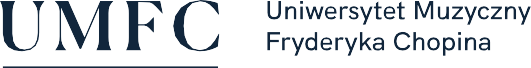 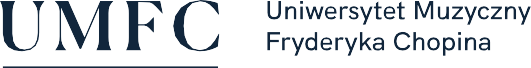 Nazwa przedmiotu: Instrument główny - wiolonczela Nazwa przedmiotu: Instrument główny - wiolonczela Nazwa przedmiotu: Instrument główny - wiolonczela Nazwa przedmiotu: Instrument główny - wiolonczela Nazwa przedmiotu: Instrument główny - wiolonczela Nazwa przedmiotu: Instrument główny - wiolonczela Nazwa przedmiotu: Instrument główny - wiolonczela Nazwa przedmiotu: Instrument główny - wiolonczela Nazwa przedmiotu: Instrument główny - wiolonczela Nazwa przedmiotu: Instrument główny - wiolonczela Nazwa przedmiotu: Instrument główny - wiolonczela Nazwa przedmiotu: Instrument główny - wiolonczela Nazwa przedmiotu: Instrument główny - wiolonczela Nazwa przedmiotu: Instrument główny - wiolonczela Nazwa przedmiotu: Instrument główny - wiolonczela Nazwa przedmiotu: Instrument główny - wiolonczela Nazwa przedmiotu: Instrument główny - wiolonczela Nazwa przedmiotu: Instrument główny - wiolonczela Nazwa przedmiotu: Instrument główny - wiolonczela Nazwa przedmiotu: Instrument główny - wiolonczela Nazwa przedmiotu: Instrument główny - wiolonczela Nazwa przedmiotu: Instrument główny - wiolonczela Jednostka prowadząca przedmiot: Filia UMFC w Białymstoku Wydział Instrumentalno-Pedagogiczny, Edukacji Muzycznej i WokalistykiJednostka prowadząca przedmiot: Filia UMFC w Białymstoku Wydział Instrumentalno-Pedagogiczny, Edukacji Muzycznej i WokalistykiJednostka prowadząca przedmiot: Filia UMFC w Białymstoku Wydział Instrumentalno-Pedagogiczny, Edukacji Muzycznej i WokalistykiJednostka prowadząca przedmiot: Filia UMFC w Białymstoku Wydział Instrumentalno-Pedagogiczny, Edukacji Muzycznej i WokalistykiJednostka prowadząca przedmiot: Filia UMFC w Białymstoku Wydział Instrumentalno-Pedagogiczny, Edukacji Muzycznej i WokalistykiJednostka prowadząca przedmiot: Filia UMFC w Białymstoku Wydział Instrumentalno-Pedagogiczny, Edukacji Muzycznej i WokalistykiJednostka prowadząca przedmiot: Filia UMFC w Białymstoku Wydział Instrumentalno-Pedagogiczny, Edukacji Muzycznej i WokalistykiJednostka prowadząca przedmiot: Filia UMFC w Białymstoku Wydział Instrumentalno-Pedagogiczny, Edukacji Muzycznej i WokalistykiJednostka prowadząca przedmiot: Filia UMFC w Białymstoku Wydział Instrumentalno-Pedagogiczny, Edukacji Muzycznej i WokalistykiJednostka prowadząca przedmiot: Filia UMFC w Białymstoku Wydział Instrumentalno-Pedagogiczny, Edukacji Muzycznej i WokalistykiJednostka prowadząca przedmiot: Filia UMFC w Białymstoku Wydział Instrumentalno-Pedagogiczny, Edukacji Muzycznej i WokalistykiJednostka prowadząca przedmiot: Filia UMFC w Białymstoku Wydział Instrumentalno-Pedagogiczny, Edukacji Muzycznej i WokalistykiJednostka prowadząca przedmiot: Filia UMFC w Białymstoku Wydział Instrumentalno-Pedagogiczny, Edukacji Muzycznej i WokalistykiJednostka prowadząca przedmiot: Filia UMFC w Białymstoku Wydział Instrumentalno-Pedagogiczny, Edukacji Muzycznej i WokalistykiJednostka prowadząca przedmiot: Filia UMFC w Białymstoku Wydział Instrumentalno-Pedagogiczny, Edukacji Muzycznej i WokalistykiJednostka prowadząca przedmiot: Filia UMFC w Białymstoku Wydział Instrumentalno-Pedagogiczny, Edukacji Muzycznej i WokalistykiJednostka prowadząca przedmiot: Filia UMFC w Białymstoku Wydział Instrumentalno-Pedagogiczny, Edukacji Muzycznej i WokalistykiJednostka prowadząca przedmiot: Filia UMFC w Białymstoku Wydział Instrumentalno-Pedagogiczny, Edukacji Muzycznej i WokalistykiRok akademicki:2020/2021Rok akademicki:2020/2021Rok akademicki:2020/2021Rok akademicki:2020/2021Kierunek:InstrumentalistykaKierunek:InstrumentalistykaKierunek:InstrumentalistykaKierunek:InstrumentalistykaKierunek:InstrumentalistykaKierunek:InstrumentalistykaKierunek:InstrumentalistykaKierunek:InstrumentalistykaKierunek:InstrumentalistykaKierunek:InstrumentalistykaKierunek:InstrumentalistykaSpecjalność:pedagogika instrumentalna-gra na wiolonczeliSpecjalność:pedagogika instrumentalna-gra na wiolonczeliSpecjalność:pedagogika instrumentalna-gra na wiolonczeliSpecjalność:pedagogika instrumentalna-gra na wiolonczeliSpecjalność:pedagogika instrumentalna-gra na wiolonczeliSpecjalność:pedagogika instrumentalna-gra na wiolonczeliSpecjalność:pedagogika instrumentalna-gra na wiolonczeliSpecjalność:pedagogika instrumentalna-gra na wiolonczeliSpecjalność:pedagogika instrumentalna-gra na wiolonczeliSpecjalność:pedagogika instrumentalna-gra na wiolonczeliSpecjalność:pedagogika instrumentalna-gra na wiolonczeliForma studiów:stacjonarne I stopniaForma studiów:stacjonarne I stopniaForma studiów:stacjonarne I stopniaForma studiów:stacjonarne I stopniaForma studiów:stacjonarne I stopniaForma studiów:stacjonarne I stopniaForma studiów:stacjonarne I stopniaForma studiów:stacjonarne I stopniaProfil kształcenia:ogólnoakademicki (A)Profil kształcenia:ogólnoakademicki (A)Profil kształcenia:ogólnoakademicki (A)Profil kształcenia:ogólnoakademicki (A)Profil kształcenia:ogólnoakademicki (A)Profil kształcenia:ogólnoakademicki (A)Profil kształcenia:ogólnoakademicki (A)Status przedmiotu:obowiązkowyStatus przedmiotu:obowiązkowyStatus przedmiotu:obowiązkowyStatus przedmiotu:obowiązkowyStatus przedmiotu:obowiązkowyStatus przedmiotu:obowiązkowyStatus przedmiotu:obowiązkowyForma zajęć:wykładForma zajęć:wykładForma zajęć:wykładForma zajęć:wykładForma zajęć:wykładForma zajęć:wykładJęzyk przedmiotu:polskiJęzyk przedmiotu:polskiJęzyk przedmiotu:polskiJęzyk przedmiotu:polskiJęzyk przedmiotu:polskiJęzyk przedmiotu:polskiJęzyk przedmiotu:polskiRok/semestr:R I-III, I-VIRok/semestr:R I-III, I-VIRok/semestr:R I-III, I-VIRok/semestr:R I-III, I-VIRok/semestr:R I-III, I-VIWymiar godzin:180Wymiar godzin:180Wymiar godzin:180Wymiar godzin:180Koordynator przedmiotuKoordynator przedmiotuKoordynator przedmiotuKoordynator przedmiotuKierownik Katedry Pedagogiki InstrumentalnejKierownik Katedry Pedagogiki InstrumentalnejKierownik Katedry Pedagogiki InstrumentalnejKierownik Katedry Pedagogiki InstrumentalnejKierownik Katedry Pedagogiki InstrumentalnejKierownik Katedry Pedagogiki InstrumentalnejKierownik Katedry Pedagogiki InstrumentalnejKierownik Katedry Pedagogiki InstrumentalnejKierownik Katedry Pedagogiki InstrumentalnejKierownik Katedry Pedagogiki InstrumentalnejKierownik Katedry Pedagogiki InstrumentalnejKierownik Katedry Pedagogiki InstrumentalnejKierownik Katedry Pedagogiki InstrumentalnejKierownik Katedry Pedagogiki InstrumentalnejKierownik Katedry Pedagogiki InstrumentalnejKierownik Katedry Pedagogiki InstrumentalnejKierownik Katedry Pedagogiki InstrumentalnejKierownik Katedry Pedagogiki InstrumentalnejProwadzący zajęciaProwadzący zajęciaProwadzący zajęciaProwadzący zajęciadr hab. Roman Hoffmann Prof. UMFCdr hab. Roman Hoffmann Prof. UMFCdr hab. Roman Hoffmann Prof. UMFCdr hab. Roman Hoffmann Prof. UMFCdr hab. Roman Hoffmann Prof. UMFCdr hab. Roman Hoffmann Prof. UMFCdr hab. Roman Hoffmann Prof. UMFCdr hab. Roman Hoffmann Prof. UMFCdr hab. Roman Hoffmann Prof. UMFCdr hab. Roman Hoffmann Prof. UMFCdr hab. Roman Hoffmann Prof. UMFCdr hab. Roman Hoffmann Prof. UMFCdr hab. Roman Hoffmann Prof. UMFCdr hab. Roman Hoffmann Prof. UMFCdr hab. Roman Hoffmann Prof. UMFCdr hab. Roman Hoffmann Prof. UMFCdr hab. Roman Hoffmann Prof. UMFCdr hab. Roman Hoffmann Prof. UMFCCele przedmiotuCele przedmiotuCele przedmiotuCele przedmiotuOpanowanie techniki gry na wiolonczeli, umiejętności samodzielnego opracowania tekstu muzycznego pod względem wykonawczym – technicznym oraz interpretacyjnym – artystycznym na poziomie pozwalającym na publiczne występy, podjęcie pracy w zespole orkiestrowym, podjęcie pracy w charakterze nauczyciela wiolonczeli w szkolnictwie muzycznym I stopnia oraz umożliwiającym przystąpienie do egzaminów wstępnych na studia II stopnia.Opanowanie techniki gry na wiolonczeli, umiejętności samodzielnego opracowania tekstu muzycznego pod względem wykonawczym – technicznym oraz interpretacyjnym – artystycznym na poziomie pozwalającym na publiczne występy, podjęcie pracy w zespole orkiestrowym, podjęcie pracy w charakterze nauczyciela wiolonczeli w szkolnictwie muzycznym I stopnia oraz umożliwiającym przystąpienie do egzaminów wstępnych na studia II stopnia.Opanowanie techniki gry na wiolonczeli, umiejętności samodzielnego opracowania tekstu muzycznego pod względem wykonawczym – technicznym oraz interpretacyjnym – artystycznym na poziomie pozwalającym na publiczne występy, podjęcie pracy w zespole orkiestrowym, podjęcie pracy w charakterze nauczyciela wiolonczeli w szkolnictwie muzycznym I stopnia oraz umożliwiającym przystąpienie do egzaminów wstępnych na studia II stopnia.Opanowanie techniki gry na wiolonczeli, umiejętności samodzielnego opracowania tekstu muzycznego pod względem wykonawczym – technicznym oraz interpretacyjnym – artystycznym na poziomie pozwalającym na publiczne występy, podjęcie pracy w zespole orkiestrowym, podjęcie pracy w charakterze nauczyciela wiolonczeli w szkolnictwie muzycznym I stopnia oraz umożliwiającym przystąpienie do egzaminów wstępnych na studia II stopnia.Opanowanie techniki gry na wiolonczeli, umiejętności samodzielnego opracowania tekstu muzycznego pod względem wykonawczym – technicznym oraz interpretacyjnym – artystycznym na poziomie pozwalającym na publiczne występy, podjęcie pracy w zespole orkiestrowym, podjęcie pracy w charakterze nauczyciela wiolonczeli w szkolnictwie muzycznym I stopnia oraz umożliwiającym przystąpienie do egzaminów wstępnych na studia II stopnia.Opanowanie techniki gry na wiolonczeli, umiejętności samodzielnego opracowania tekstu muzycznego pod względem wykonawczym – technicznym oraz interpretacyjnym – artystycznym na poziomie pozwalającym na publiczne występy, podjęcie pracy w zespole orkiestrowym, podjęcie pracy w charakterze nauczyciela wiolonczeli w szkolnictwie muzycznym I stopnia oraz umożliwiającym przystąpienie do egzaminów wstępnych na studia II stopnia.Opanowanie techniki gry na wiolonczeli, umiejętności samodzielnego opracowania tekstu muzycznego pod względem wykonawczym – technicznym oraz interpretacyjnym – artystycznym na poziomie pozwalającym na publiczne występy, podjęcie pracy w zespole orkiestrowym, podjęcie pracy w charakterze nauczyciela wiolonczeli w szkolnictwie muzycznym I stopnia oraz umożliwiającym przystąpienie do egzaminów wstępnych na studia II stopnia.Opanowanie techniki gry na wiolonczeli, umiejętności samodzielnego opracowania tekstu muzycznego pod względem wykonawczym – technicznym oraz interpretacyjnym – artystycznym na poziomie pozwalającym na publiczne występy, podjęcie pracy w zespole orkiestrowym, podjęcie pracy w charakterze nauczyciela wiolonczeli w szkolnictwie muzycznym I stopnia oraz umożliwiającym przystąpienie do egzaminów wstępnych na studia II stopnia.Opanowanie techniki gry na wiolonczeli, umiejętności samodzielnego opracowania tekstu muzycznego pod względem wykonawczym – technicznym oraz interpretacyjnym – artystycznym na poziomie pozwalającym na publiczne występy, podjęcie pracy w zespole orkiestrowym, podjęcie pracy w charakterze nauczyciela wiolonczeli w szkolnictwie muzycznym I stopnia oraz umożliwiającym przystąpienie do egzaminów wstępnych na studia II stopnia.Opanowanie techniki gry na wiolonczeli, umiejętności samodzielnego opracowania tekstu muzycznego pod względem wykonawczym – technicznym oraz interpretacyjnym – artystycznym na poziomie pozwalającym na publiczne występy, podjęcie pracy w zespole orkiestrowym, podjęcie pracy w charakterze nauczyciela wiolonczeli w szkolnictwie muzycznym I stopnia oraz umożliwiającym przystąpienie do egzaminów wstępnych na studia II stopnia.Opanowanie techniki gry na wiolonczeli, umiejętności samodzielnego opracowania tekstu muzycznego pod względem wykonawczym – technicznym oraz interpretacyjnym – artystycznym na poziomie pozwalającym na publiczne występy, podjęcie pracy w zespole orkiestrowym, podjęcie pracy w charakterze nauczyciela wiolonczeli w szkolnictwie muzycznym I stopnia oraz umożliwiającym przystąpienie do egzaminów wstępnych na studia II stopnia.Opanowanie techniki gry na wiolonczeli, umiejętności samodzielnego opracowania tekstu muzycznego pod względem wykonawczym – technicznym oraz interpretacyjnym – artystycznym na poziomie pozwalającym na publiczne występy, podjęcie pracy w zespole orkiestrowym, podjęcie pracy w charakterze nauczyciela wiolonczeli w szkolnictwie muzycznym I stopnia oraz umożliwiającym przystąpienie do egzaminów wstępnych na studia II stopnia.Opanowanie techniki gry na wiolonczeli, umiejętności samodzielnego opracowania tekstu muzycznego pod względem wykonawczym – technicznym oraz interpretacyjnym – artystycznym na poziomie pozwalającym na publiczne występy, podjęcie pracy w zespole orkiestrowym, podjęcie pracy w charakterze nauczyciela wiolonczeli w szkolnictwie muzycznym I stopnia oraz umożliwiającym przystąpienie do egzaminów wstępnych na studia II stopnia.Opanowanie techniki gry na wiolonczeli, umiejętności samodzielnego opracowania tekstu muzycznego pod względem wykonawczym – technicznym oraz interpretacyjnym – artystycznym na poziomie pozwalającym na publiczne występy, podjęcie pracy w zespole orkiestrowym, podjęcie pracy w charakterze nauczyciela wiolonczeli w szkolnictwie muzycznym I stopnia oraz umożliwiającym przystąpienie do egzaminów wstępnych na studia II stopnia.Opanowanie techniki gry na wiolonczeli, umiejętności samodzielnego opracowania tekstu muzycznego pod względem wykonawczym – technicznym oraz interpretacyjnym – artystycznym na poziomie pozwalającym na publiczne występy, podjęcie pracy w zespole orkiestrowym, podjęcie pracy w charakterze nauczyciela wiolonczeli w szkolnictwie muzycznym I stopnia oraz umożliwiającym przystąpienie do egzaminów wstępnych na studia II stopnia.Opanowanie techniki gry na wiolonczeli, umiejętności samodzielnego opracowania tekstu muzycznego pod względem wykonawczym – technicznym oraz interpretacyjnym – artystycznym na poziomie pozwalającym na publiczne występy, podjęcie pracy w zespole orkiestrowym, podjęcie pracy w charakterze nauczyciela wiolonczeli w szkolnictwie muzycznym I stopnia oraz umożliwiającym przystąpienie do egzaminów wstępnych na studia II stopnia.Opanowanie techniki gry na wiolonczeli, umiejętności samodzielnego opracowania tekstu muzycznego pod względem wykonawczym – technicznym oraz interpretacyjnym – artystycznym na poziomie pozwalającym na publiczne występy, podjęcie pracy w zespole orkiestrowym, podjęcie pracy w charakterze nauczyciela wiolonczeli w szkolnictwie muzycznym I stopnia oraz umożliwiającym przystąpienie do egzaminów wstępnych na studia II stopnia.Opanowanie techniki gry na wiolonczeli, umiejętności samodzielnego opracowania tekstu muzycznego pod względem wykonawczym – technicznym oraz interpretacyjnym – artystycznym na poziomie pozwalającym na publiczne występy, podjęcie pracy w zespole orkiestrowym, podjęcie pracy w charakterze nauczyciela wiolonczeli w szkolnictwie muzycznym I stopnia oraz umożliwiającym przystąpienie do egzaminów wstępnych na studia II stopnia.Wymagania wstępneWymagania wstępneWymagania wstępneWymagania wstępneświadectwo maturalne; pozytywnie zdany egzamin wstępny, składający się z: prezentacji programu artystycznego na wiolonczeli, czytania nut a’vista, prezentacji samodzielnie przygotowanego utworu oraz sprawdzianu ustnego z kształcenia słuchu.świadectwo maturalne; pozytywnie zdany egzamin wstępny, składający się z: prezentacji programu artystycznego na wiolonczeli, czytania nut a’vista, prezentacji samodzielnie przygotowanego utworu oraz sprawdzianu ustnego z kształcenia słuchu.świadectwo maturalne; pozytywnie zdany egzamin wstępny, składający się z: prezentacji programu artystycznego na wiolonczeli, czytania nut a’vista, prezentacji samodzielnie przygotowanego utworu oraz sprawdzianu ustnego z kształcenia słuchu.świadectwo maturalne; pozytywnie zdany egzamin wstępny, składający się z: prezentacji programu artystycznego na wiolonczeli, czytania nut a’vista, prezentacji samodzielnie przygotowanego utworu oraz sprawdzianu ustnego z kształcenia słuchu.świadectwo maturalne; pozytywnie zdany egzamin wstępny, składający się z: prezentacji programu artystycznego na wiolonczeli, czytania nut a’vista, prezentacji samodzielnie przygotowanego utworu oraz sprawdzianu ustnego z kształcenia słuchu.świadectwo maturalne; pozytywnie zdany egzamin wstępny, składający się z: prezentacji programu artystycznego na wiolonczeli, czytania nut a’vista, prezentacji samodzielnie przygotowanego utworu oraz sprawdzianu ustnego z kształcenia słuchu.świadectwo maturalne; pozytywnie zdany egzamin wstępny, składający się z: prezentacji programu artystycznego na wiolonczeli, czytania nut a’vista, prezentacji samodzielnie przygotowanego utworu oraz sprawdzianu ustnego z kształcenia słuchu.świadectwo maturalne; pozytywnie zdany egzamin wstępny, składający się z: prezentacji programu artystycznego na wiolonczeli, czytania nut a’vista, prezentacji samodzielnie przygotowanego utworu oraz sprawdzianu ustnego z kształcenia słuchu.świadectwo maturalne; pozytywnie zdany egzamin wstępny, składający się z: prezentacji programu artystycznego na wiolonczeli, czytania nut a’vista, prezentacji samodzielnie przygotowanego utworu oraz sprawdzianu ustnego z kształcenia słuchu.świadectwo maturalne; pozytywnie zdany egzamin wstępny, składający się z: prezentacji programu artystycznego na wiolonczeli, czytania nut a’vista, prezentacji samodzielnie przygotowanego utworu oraz sprawdzianu ustnego z kształcenia słuchu.świadectwo maturalne; pozytywnie zdany egzamin wstępny, składający się z: prezentacji programu artystycznego na wiolonczeli, czytania nut a’vista, prezentacji samodzielnie przygotowanego utworu oraz sprawdzianu ustnego z kształcenia słuchu.świadectwo maturalne; pozytywnie zdany egzamin wstępny, składający się z: prezentacji programu artystycznego na wiolonczeli, czytania nut a’vista, prezentacji samodzielnie przygotowanego utworu oraz sprawdzianu ustnego z kształcenia słuchu.świadectwo maturalne; pozytywnie zdany egzamin wstępny, składający się z: prezentacji programu artystycznego na wiolonczeli, czytania nut a’vista, prezentacji samodzielnie przygotowanego utworu oraz sprawdzianu ustnego z kształcenia słuchu.świadectwo maturalne; pozytywnie zdany egzamin wstępny, składający się z: prezentacji programu artystycznego na wiolonczeli, czytania nut a’vista, prezentacji samodzielnie przygotowanego utworu oraz sprawdzianu ustnego z kształcenia słuchu.świadectwo maturalne; pozytywnie zdany egzamin wstępny, składający się z: prezentacji programu artystycznego na wiolonczeli, czytania nut a’vista, prezentacji samodzielnie przygotowanego utworu oraz sprawdzianu ustnego z kształcenia słuchu.świadectwo maturalne; pozytywnie zdany egzamin wstępny, składający się z: prezentacji programu artystycznego na wiolonczeli, czytania nut a’vista, prezentacji samodzielnie przygotowanego utworu oraz sprawdzianu ustnego z kształcenia słuchu.świadectwo maturalne; pozytywnie zdany egzamin wstępny, składający się z: prezentacji programu artystycznego na wiolonczeli, czytania nut a’vista, prezentacji samodzielnie przygotowanego utworu oraz sprawdzianu ustnego z kształcenia słuchu.świadectwo maturalne; pozytywnie zdany egzamin wstępny, składający się z: prezentacji programu artystycznego na wiolonczeli, czytania nut a’vista, prezentacji samodzielnie przygotowanego utworu oraz sprawdzianu ustnego z kształcenia słuchu.Kategorie efektówNumer efektuNumer efektuNumer efektuEFEKTY UCZENIA SIĘ DLA PRZEDMIOTUEFEKTY UCZENIA SIĘ DLA PRZEDMIOTUEFEKTY UCZENIA SIĘ DLA PRZEDMIOTUEFEKTY UCZENIA SIĘ DLA PRZEDMIOTUEFEKTY UCZENIA SIĘ DLA PRZEDMIOTUEFEKTY UCZENIA SIĘ DLA PRZEDMIOTUEFEKTY UCZENIA SIĘ DLA PRZEDMIOTUEFEKTY UCZENIA SIĘ DLA PRZEDMIOTUEFEKTY UCZENIA SIĘ DLA PRZEDMIOTUEFEKTY UCZENIA SIĘ DLA PRZEDMIOTUEFEKTY UCZENIA SIĘ DLA PRZEDMIOTUEFEKTY UCZENIA SIĘ DLA PRZEDMIOTUEFEKTY UCZENIA SIĘ DLA PRZEDMIOTUEFEKTY UCZENIA SIĘ DLA PRZEDMIOTUEFEKTY UCZENIA SIĘ DLA PRZEDMIOTUEFEKTY UCZENIA SIĘ DLA PRZEDMIOTUNumer efektu kier./spec. Numer efektu kier./spec. Wiedza111posiada znajomość podstawowego repertuaru związanego z grą na wiolonczeli oraz znajomość stylów muzycznych i związanych z nimi tradycji wykonawczychposiada znajomość podstawowego repertuaru związanego z grą na wiolonczeli oraz znajomość stylów muzycznych i związanych z nimi tradycji wykonawczychposiada znajomość podstawowego repertuaru związanego z grą na wiolonczeli oraz znajomość stylów muzycznych i związanych z nimi tradycji wykonawczychposiada znajomość podstawowego repertuaru związanego z grą na wiolonczeli oraz znajomość stylów muzycznych i związanych z nimi tradycji wykonawczychposiada znajomość podstawowego repertuaru związanego z grą na wiolonczeli oraz znajomość stylów muzycznych i związanych z nimi tradycji wykonawczychposiada znajomość podstawowego repertuaru związanego z grą na wiolonczeli oraz znajomość stylów muzycznych i związanych z nimi tradycji wykonawczychposiada znajomość podstawowego repertuaru związanego z grą na wiolonczeli oraz znajomość stylów muzycznych i związanych z nimi tradycji wykonawczychposiada znajomość podstawowego repertuaru związanego z grą na wiolonczeli oraz znajomość stylów muzycznych i związanych z nimi tradycji wykonawczychposiada znajomość podstawowego repertuaru związanego z grą na wiolonczeli oraz znajomość stylów muzycznych i związanych z nimi tradycji wykonawczychposiada znajomość podstawowego repertuaru związanego z grą na wiolonczeli oraz znajomość stylów muzycznych i związanych z nimi tradycji wykonawczychposiada znajomość podstawowego repertuaru związanego z grą na wiolonczeli oraz znajomość stylów muzycznych i związanych z nimi tradycji wykonawczychposiada znajomość podstawowego repertuaru związanego z grą na wiolonczeli oraz znajomość stylów muzycznych i związanych z nimi tradycji wykonawczychposiada znajomość podstawowego repertuaru związanego z grą na wiolonczeli oraz znajomość stylów muzycznych i związanych z nimi tradycji wykonawczychposiada znajomość podstawowego repertuaru związanego z grą na wiolonczeli oraz znajomość stylów muzycznych i związanych z nimi tradycji wykonawczychposiada znajomość podstawowego repertuaru związanego z grą na wiolonczeli oraz znajomość stylów muzycznych i związanych z nimi tradycji wykonawczychposiada znajomość podstawowego repertuaru związanego z grą na wiolonczeli oraz znajomość stylów muzycznych i związanych z nimi tradycji wykonawczychS1_W1S1_W3S1_W1S1_W3WiedzaUmiejętności232323dysponuje warsztatem technicznym niezbędnym do profesjonalnej prezentacji muzycznej i jest świadomy problemów specyficznych dla gry na swoim instrumencie (ustawienie aparatu gry, intonacja, artykulacja, dynamika, precyzja, umiejętność kształtowania frazy, itp.)wykazuje umiejętności samodzielnego doskonalenia warsztatu wykonawczego, przyswoił dobre nawyki dotyczące techniki gry na instrumencie oraz postawy, umożliwiające operowanie ciałem w sposób najbardziej wydajny i bezpieczny. dysponuje warsztatem technicznym niezbędnym do profesjonalnej prezentacji muzycznej i jest świadomy problemów specyficznych dla gry na swoim instrumencie (ustawienie aparatu gry, intonacja, artykulacja, dynamika, precyzja, umiejętność kształtowania frazy, itp.)wykazuje umiejętności samodzielnego doskonalenia warsztatu wykonawczego, przyswoił dobre nawyki dotyczące techniki gry na instrumencie oraz postawy, umożliwiające operowanie ciałem w sposób najbardziej wydajny i bezpieczny. dysponuje warsztatem technicznym niezbędnym do profesjonalnej prezentacji muzycznej i jest świadomy problemów specyficznych dla gry na swoim instrumencie (ustawienie aparatu gry, intonacja, artykulacja, dynamika, precyzja, umiejętność kształtowania frazy, itp.)wykazuje umiejętności samodzielnego doskonalenia warsztatu wykonawczego, przyswoił dobre nawyki dotyczące techniki gry na instrumencie oraz postawy, umożliwiające operowanie ciałem w sposób najbardziej wydajny i bezpieczny. dysponuje warsztatem technicznym niezbędnym do profesjonalnej prezentacji muzycznej i jest świadomy problemów specyficznych dla gry na swoim instrumencie (ustawienie aparatu gry, intonacja, artykulacja, dynamika, precyzja, umiejętność kształtowania frazy, itp.)wykazuje umiejętności samodzielnego doskonalenia warsztatu wykonawczego, przyswoił dobre nawyki dotyczące techniki gry na instrumencie oraz postawy, umożliwiające operowanie ciałem w sposób najbardziej wydajny i bezpieczny. dysponuje warsztatem technicznym niezbędnym do profesjonalnej prezentacji muzycznej i jest świadomy problemów specyficznych dla gry na swoim instrumencie (ustawienie aparatu gry, intonacja, artykulacja, dynamika, precyzja, umiejętność kształtowania frazy, itp.)wykazuje umiejętności samodzielnego doskonalenia warsztatu wykonawczego, przyswoił dobre nawyki dotyczące techniki gry na instrumencie oraz postawy, umożliwiające operowanie ciałem w sposób najbardziej wydajny i bezpieczny. dysponuje warsztatem technicznym niezbędnym do profesjonalnej prezentacji muzycznej i jest świadomy problemów specyficznych dla gry na swoim instrumencie (ustawienie aparatu gry, intonacja, artykulacja, dynamika, precyzja, umiejętność kształtowania frazy, itp.)wykazuje umiejętności samodzielnego doskonalenia warsztatu wykonawczego, przyswoił dobre nawyki dotyczące techniki gry na instrumencie oraz postawy, umożliwiające operowanie ciałem w sposób najbardziej wydajny i bezpieczny. dysponuje warsztatem technicznym niezbędnym do profesjonalnej prezentacji muzycznej i jest świadomy problemów specyficznych dla gry na swoim instrumencie (ustawienie aparatu gry, intonacja, artykulacja, dynamika, precyzja, umiejętność kształtowania frazy, itp.)wykazuje umiejętności samodzielnego doskonalenia warsztatu wykonawczego, przyswoił dobre nawyki dotyczące techniki gry na instrumencie oraz postawy, umożliwiające operowanie ciałem w sposób najbardziej wydajny i bezpieczny. dysponuje warsztatem technicznym niezbędnym do profesjonalnej prezentacji muzycznej i jest świadomy problemów specyficznych dla gry na swoim instrumencie (ustawienie aparatu gry, intonacja, artykulacja, dynamika, precyzja, umiejętność kształtowania frazy, itp.)wykazuje umiejętności samodzielnego doskonalenia warsztatu wykonawczego, przyswoił dobre nawyki dotyczące techniki gry na instrumencie oraz postawy, umożliwiające operowanie ciałem w sposób najbardziej wydajny i bezpieczny. dysponuje warsztatem technicznym niezbędnym do profesjonalnej prezentacji muzycznej i jest świadomy problemów specyficznych dla gry na swoim instrumencie (ustawienie aparatu gry, intonacja, artykulacja, dynamika, precyzja, umiejętność kształtowania frazy, itp.)wykazuje umiejętności samodzielnego doskonalenia warsztatu wykonawczego, przyswoił dobre nawyki dotyczące techniki gry na instrumencie oraz postawy, umożliwiające operowanie ciałem w sposób najbardziej wydajny i bezpieczny. dysponuje warsztatem technicznym niezbędnym do profesjonalnej prezentacji muzycznej i jest świadomy problemów specyficznych dla gry na swoim instrumencie (ustawienie aparatu gry, intonacja, artykulacja, dynamika, precyzja, umiejętność kształtowania frazy, itp.)wykazuje umiejętności samodzielnego doskonalenia warsztatu wykonawczego, przyswoił dobre nawyki dotyczące techniki gry na instrumencie oraz postawy, umożliwiające operowanie ciałem w sposób najbardziej wydajny i bezpieczny. dysponuje warsztatem technicznym niezbędnym do profesjonalnej prezentacji muzycznej i jest świadomy problemów specyficznych dla gry na swoim instrumencie (ustawienie aparatu gry, intonacja, artykulacja, dynamika, precyzja, umiejętność kształtowania frazy, itp.)wykazuje umiejętności samodzielnego doskonalenia warsztatu wykonawczego, przyswoił dobre nawyki dotyczące techniki gry na instrumencie oraz postawy, umożliwiające operowanie ciałem w sposób najbardziej wydajny i bezpieczny. dysponuje warsztatem technicznym niezbędnym do profesjonalnej prezentacji muzycznej i jest świadomy problemów specyficznych dla gry na swoim instrumencie (ustawienie aparatu gry, intonacja, artykulacja, dynamika, precyzja, umiejętność kształtowania frazy, itp.)wykazuje umiejętności samodzielnego doskonalenia warsztatu wykonawczego, przyswoił dobre nawyki dotyczące techniki gry na instrumencie oraz postawy, umożliwiające operowanie ciałem w sposób najbardziej wydajny i bezpieczny. dysponuje warsztatem technicznym niezbędnym do profesjonalnej prezentacji muzycznej i jest świadomy problemów specyficznych dla gry na swoim instrumencie (ustawienie aparatu gry, intonacja, artykulacja, dynamika, precyzja, umiejętność kształtowania frazy, itp.)wykazuje umiejętności samodzielnego doskonalenia warsztatu wykonawczego, przyswoił dobre nawyki dotyczące techniki gry na instrumencie oraz postawy, umożliwiające operowanie ciałem w sposób najbardziej wydajny i bezpieczny. dysponuje warsztatem technicznym niezbędnym do profesjonalnej prezentacji muzycznej i jest świadomy problemów specyficznych dla gry na swoim instrumencie (ustawienie aparatu gry, intonacja, artykulacja, dynamika, precyzja, umiejętność kształtowania frazy, itp.)wykazuje umiejętności samodzielnego doskonalenia warsztatu wykonawczego, przyswoił dobre nawyki dotyczące techniki gry na instrumencie oraz postawy, umożliwiające operowanie ciałem w sposób najbardziej wydajny i bezpieczny. dysponuje warsztatem technicznym niezbędnym do profesjonalnej prezentacji muzycznej i jest świadomy problemów specyficznych dla gry na swoim instrumencie (ustawienie aparatu gry, intonacja, artykulacja, dynamika, precyzja, umiejętność kształtowania frazy, itp.)wykazuje umiejętności samodzielnego doskonalenia warsztatu wykonawczego, przyswoił dobre nawyki dotyczące techniki gry na instrumencie oraz postawy, umożliwiające operowanie ciałem w sposób najbardziej wydajny i bezpieczny. dysponuje warsztatem technicznym niezbędnym do profesjonalnej prezentacji muzycznej i jest świadomy problemów specyficznych dla gry na swoim instrumencie (ustawienie aparatu gry, intonacja, artykulacja, dynamika, precyzja, umiejętność kształtowania frazy, itp.)wykazuje umiejętności samodzielnego doskonalenia warsztatu wykonawczego, przyswoił dobre nawyki dotyczące techniki gry na instrumencie oraz postawy, umożliwiające operowanie ciałem w sposób najbardziej wydajny i bezpieczny. S1_U6S1_U7S1_U6S1_U7Umiejętności4 4 4 posiada umiejętność wykonywania reprezentatywnego repertuaru związanego z grą na instrumencie z wykorzystywaniem wiedzy dotyczącej podstawowych stylów muzycznych i związanych z nimi tradycji wykonawczychposiada umiejętność wykonywania reprezentatywnego repertuaru związanego z grą na instrumencie z wykorzystywaniem wiedzy dotyczącej podstawowych stylów muzycznych i związanych z nimi tradycji wykonawczychposiada umiejętność wykonywania reprezentatywnego repertuaru związanego z grą na instrumencie z wykorzystywaniem wiedzy dotyczącej podstawowych stylów muzycznych i związanych z nimi tradycji wykonawczychposiada umiejętność wykonywania reprezentatywnego repertuaru związanego z grą na instrumencie z wykorzystywaniem wiedzy dotyczącej podstawowych stylów muzycznych i związanych z nimi tradycji wykonawczychposiada umiejętność wykonywania reprezentatywnego repertuaru związanego z grą na instrumencie z wykorzystywaniem wiedzy dotyczącej podstawowych stylów muzycznych i związanych z nimi tradycji wykonawczychposiada umiejętność wykonywania reprezentatywnego repertuaru związanego z grą na instrumencie z wykorzystywaniem wiedzy dotyczącej podstawowych stylów muzycznych i związanych z nimi tradycji wykonawczychposiada umiejętność wykonywania reprezentatywnego repertuaru związanego z grą na instrumencie z wykorzystywaniem wiedzy dotyczącej podstawowych stylów muzycznych i związanych z nimi tradycji wykonawczychposiada umiejętność wykonywania reprezentatywnego repertuaru związanego z grą na instrumencie z wykorzystywaniem wiedzy dotyczącej podstawowych stylów muzycznych i związanych z nimi tradycji wykonawczychposiada umiejętność wykonywania reprezentatywnego repertuaru związanego z grą na instrumencie z wykorzystywaniem wiedzy dotyczącej podstawowych stylów muzycznych i związanych z nimi tradycji wykonawczychposiada umiejętność wykonywania reprezentatywnego repertuaru związanego z grą na instrumencie z wykorzystywaniem wiedzy dotyczącej podstawowych stylów muzycznych i związanych z nimi tradycji wykonawczychposiada umiejętność wykonywania reprezentatywnego repertuaru związanego z grą na instrumencie z wykorzystywaniem wiedzy dotyczącej podstawowych stylów muzycznych i związanych z nimi tradycji wykonawczychposiada umiejętność wykonywania reprezentatywnego repertuaru związanego z grą na instrumencie z wykorzystywaniem wiedzy dotyczącej podstawowych stylów muzycznych i związanych z nimi tradycji wykonawczychposiada umiejętność wykonywania reprezentatywnego repertuaru związanego z grą na instrumencie z wykorzystywaniem wiedzy dotyczącej podstawowych stylów muzycznych i związanych z nimi tradycji wykonawczychposiada umiejętność wykonywania reprezentatywnego repertuaru związanego z grą na instrumencie z wykorzystywaniem wiedzy dotyczącej podstawowych stylów muzycznych i związanych z nimi tradycji wykonawczychposiada umiejętność wykonywania reprezentatywnego repertuaru związanego z grą na instrumencie z wykorzystywaniem wiedzy dotyczącej podstawowych stylów muzycznych i związanych z nimi tradycji wykonawczychposiada umiejętność wykonywania reprezentatywnego repertuaru związanego z grą na instrumencie z wykorzystywaniem wiedzy dotyczącej podstawowych stylów muzycznych i związanych z nimi tradycji wykonawczychS1_U2S1_U2Kompetencje społeczne555w sposób świadomy i profesjonalny umie zaprezentować własną działalność artystycznąw sposób świadomy i profesjonalny umie zaprezentować własną działalność artystycznąw sposób świadomy i profesjonalny umie zaprezentować własną działalność artystycznąw sposób świadomy i profesjonalny umie zaprezentować własną działalność artystycznąw sposób świadomy i profesjonalny umie zaprezentować własną działalność artystycznąw sposób świadomy i profesjonalny umie zaprezentować własną działalność artystycznąw sposób świadomy i profesjonalny umie zaprezentować własną działalność artystycznąw sposób świadomy i profesjonalny umie zaprezentować własną działalność artystycznąw sposób świadomy i profesjonalny umie zaprezentować własną działalność artystycznąw sposób świadomy i profesjonalny umie zaprezentować własną działalność artystycznąw sposób świadomy i profesjonalny umie zaprezentować własną działalność artystycznąw sposób świadomy i profesjonalny umie zaprezentować własną działalność artystycznąw sposób świadomy i profesjonalny umie zaprezentować własną działalność artystycznąw sposób świadomy i profesjonalny umie zaprezentować własną działalność artystycznąw sposób świadomy i profesjonalny umie zaprezentować własną działalność artystycznąw sposób świadomy i profesjonalny umie zaprezentować własną działalność artystycznąS1_K6S1_K6Kompetencje społeczneTREŚCI PROGRAMOWE PRZEDMIOTUTREŚCI PROGRAMOWE PRZEDMIOTUTREŚCI PROGRAMOWE PRZEDMIOTUTREŚCI PROGRAMOWE PRZEDMIOTUTREŚCI PROGRAMOWE PRZEDMIOTUTREŚCI PROGRAMOWE PRZEDMIOTUTREŚCI PROGRAMOWE PRZEDMIOTUTREŚCI PROGRAMOWE PRZEDMIOTUTREŚCI PROGRAMOWE PRZEDMIOTUTREŚCI PROGRAMOWE PRZEDMIOTUTREŚCI PROGRAMOWE PRZEDMIOTUTREŚCI PROGRAMOWE PRZEDMIOTUTREŚCI PROGRAMOWE PRZEDMIOTUTREŚCI PROGRAMOWE PRZEDMIOTUTREŚCI PROGRAMOWE PRZEDMIOTUTREŚCI PROGRAMOWE PRZEDMIOTUTREŚCI PROGRAMOWE PRZEDMIOTUTREŚCI PROGRAMOWE PRZEDMIOTUTREŚCI PROGRAMOWE PRZEDMIOTUTREŚCI PROGRAMOWE PRZEDMIOTULiczba godzinLiczba godzinSemestr I-VIRozwinięcie techniki gry na instrumencie i wrażliwości dźwiękowej oraz świadomego, racjonalnego rozwiązywania związanych z nimi problemów, również w kontekście przyszłej pracy pedagogicznej studenta.Korekta ewentualnych błędów aparatu gry oraz właściwej postawy podczas grania na instrumencie.Poznanie sposobów interpretacji utworów wiolonczelowych z różnych epok.Opanowanie różnorodnych technik wykonawczych (artykulacja, brzmienie, barwa, technika prawej i lewej ręki) koniecznych do realizacji dzieł w różnych stylach – od baroku po muzykę współczesną w oparciu o dostępne publikacje i opracowania metodyczne. Umiejętność świadomego budowania formy wykonywanych dzieł. Przysposobienie do samodzielnej pracy nad dziełem (umiejętność opracowania tekstu muzycznego pod względem wykonawczym – technicznym oraz interpretacyjnym – artystycznym), także w kontekście przyszłej pracy pedagogicznej.Doskonalenie umiejętności czytania nut a’vistaPrzygotowanie do występów publicznych, poprzez realizowanie obowiązkowych praktyk estradowych.Opracowanie i opanowanie podstawowpracowanie podstawoego repertuaruego repertuaru: etiud, kaprysów, sonat, koncertów, dzieł na wiolonczelę solo J. S. Bacha,Obowiązkowe przygotowanie jednego z koncertów wiolonczelowych J. Haydna (C-dur lub D-dur)Semestr I-VIRozwinięcie techniki gry na instrumencie i wrażliwości dźwiękowej oraz świadomego, racjonalnego rozwiązywania związanych z nimi problemów, również w kontekście przyszłej pracy pedagogicznej studenta.Korekta ewentualnych błędów aparatu gry oraz właściwej postawy podczas grania na instrumencie.Poznanie sposobów interpretacji utworów wiolonczelowych z różnych epok.Opanowanie różnorodnych technik wykonawczych (artykulacja, brzmienie, barwa, technika prawej i lewej ręki) koniecznych do realizacji dzieł w różnych stylach – od baroku po muzykę współczesną w oparciu o dostępne publikacje i opracowania metodyczne. Umiejętność świadomego budowania formy wykonywanych dzieł. Przysposobienie do samodzielnej pracy nad dziełem (umiejętność opracowania tekstu muzycznego pod względem wykonawczym – technicznym oraz interpretacyjnym – artystycznym), także w kontekście przyszłej pracy pedagogicznej.Doskonalenie umiejętności czytania nut a’vistaPrzygotowanie do występów publicznych, poprzez realizowanie obowiązkowych praktyk estradowych.Opracowanie i opanowanie podstawowpracowanie podstawoego repertuaruego repertuaru: etiud, kaprysów, sonat, koncertów, dzieł na wiolonczelę solo J. S. Bacha,Obowiązkowe przygotowanie jednego z koncertów wiolonczelowych J. Haydna (C-dur lub D-dur)Semestr I-VIRozwinięcie techniki gry na instrumencie i wrażliwości dźwiękowej oraz świadomego, racjonalnego rozwiązywania związanych z nimi problemów, również w kontekście przyszłej pracy pedagogicznej studenta.Korekta ewentualnych błędów aparatu gry oraz właściwej postawy podczas grania na instrumencie.Poznanie sposobów interpretacji utworów wiolonczelowych z różnych epok.Opanowanie różnorodnych technik wykonawczych (artykulacja, brzmienie, barwa, technika prawej i lewej ręki) koniecznych do realizacji dzieł w różnych stylach – od baroku po muzykę współczesną w oparciu o dostępne publikacje i opracowania metodyczne. Umiejętność świadomego budowania formy wykonywanych dzieł. Przysposobienie do samodzielnej pracy nad dziełem (umiejętność opracowania tekstu muzycznego pod względem wykonawczym – technicznym oraz interpretacyjnym – artystycznym), także w kontekście przyszłej pracy pedagogicznej.Doskonalenie umiejętności czytania nut a’vistaPrzygotowanie do występów publicznych, poprzez realizowanie obowiązkowych praktyk estradowych.Opracowanie i opanowanie podstawowpracowanie podstawoego repertuaruego repertuaru: etiud, kaprysów, sonat, koncertów, dzieł na wiolonczelę solo J. S. Bacha,Obowiązkowe przygotowanie jednego z koncertów wiolonczelowych J. Haydna (C-dur lub D-dur)Semestr I-VIRozwinięcie techniki gry na instrumencie i wrażliwości dźwiękowej oraz świadomego, racjonalnego rozwiązywania związanych z nimi problemów, również w kontekście przyszłej pracy pedagogicznej studenta.Korekta ewentualnych błędów aparatu gry oraz właściwej postawy podczas grania na instrumencie.Poznanie sposobów interpretacji utworów wiolonczelowych z różnych epok.Opanowanie różnorodnych technik wykonawczych (artykulacja, brzmienie, barwa, technika prawej i lewej ręki) koniecznych do realizacji dzieł w różnych stylach – od baroku po muzykę współczesną w oparciu o dostępne publikacje i opracowania metodyczne. Umiejętność świadomego budowania formy wykonywanych dzieł. Przysposobienie do samodzielnej pracy nad dziełem (umiejętność opracowania tekstu muzycznego pod względem wykonawczym – technicznym oraz interpretacyjnym – artystycznym), także w kontekście przyszłej pracy pedagogicznej.Doskonalenie umiejętności czytania nut a’vistaPrzygotowanie do występów publicznych, poprzez realizowanie obowiązkowych praktyk estradowych.Opracowanie i opanowanie podstawowpracowanie podstawoego repertuaruego repertuaru: etiud, kaprysów, sonat, koncertów, dzieł na wiolonczelę solo J. S. Bacha,Obowiązkowe przygotowanie jednego z koncertów wiolonczelowych J. Haydna (C-dur lub D-dur)Semestr I-VIRozwinięcie techniki gry na instrumencie i wrażliwości dźwiękowej oraz świadomego, racjonalnego rozwiązywania związanych z nimi problemów, również w kontekście przyszłej pracy pedagogicznej studenta.Korekta ewentualnych błędów aparatu gry oraz właściwej postawy podczas grania na instrumencie.Poznanie sposobów interpretacji utworów wiolonczelowych z różnych epok.Opanowanie różnorodnych technik wykonawczych (artykulacja, brzmienie, barwa, technika prawej i lewej ręki) koniecznych do realizacji dzieł w różnych stylach – od baroku po muzykę współczesną w oparciu o dostępne publikacje i opracowania metodyczne. Umiejętność świadomego budowania formy wykonywanych dzieł. Przysposobienie do samodzielnej pracy nad dziełem (umiejętność opracowania tekstu muzycznego pod względem wykonawczym – technicznym oraz interpretacyjnym – artystycznym), także w kontekście przyszłej pracy pedagogicznej.Doskonalenie umiejętności czytania nut a’vistaPrzygotowanie do występów publicznych, poprzez realizowanie obowiązkowych praktyk estradowych.Opracowanie i opanowanie podstawowpracowanie podstawoego repertuaruego repertuaru: etiud, kaprysów, sonat, koncertów, dzieł na wiolonczelę solo J. S. Bacha,Obowiązkowe przygotowanie jednego z koncertów wiolonczelowych J. Haydna (C-dur lub D-dur)Semestr I-VIRozwinięcie techniki gry na instrumencie i wrażliwości dźwiękowej oraz świadomego, racjonalnego rozwiązywania związanych z nimi problemów, również w kontekście przyszłej pracy pedagogicznej studenta.Korekta ewentualnych błędów aparatu gry oraz właściwej postawy podczas grania na instrumencie.Poznanie sposobów interpretacji utworów wiolonczelowych z różnych epok.Opanowanie różnorodnych technik wykonawczych (artykulacja, brzmienie, barwa, technika prawej i lewej ręki) koniecznych do realizacji dzieł w różnych stylach – od baroku po muzykę współczesną w oparciu o dostępne publikacje i opracowania metodyczne. Umiejętność świadomego budowania formy wykonywanych dzieł. Przysposobienie do samodzielnej pracy nad dziełem (umiejętność opracowania tekstu muzycznego pod względem wykonawczym – technicznym oraz interpretacyjnym – artystycznym), także w kontekście przyszłej pracy pedagogicznej.Doskonalenie umiejętności czytania nut a’vistaPrzygotowanie do występów publicznych, poprzez realizowanie obowiązkowych praktyk estradowych.Opracowanie i opanowanie podstawowpracowanie podstawoego repertuaruego repertuaru: etiud, kaprysów, sonat, koncertów, dzieł na wiolonczelę solo J. S. Bacha,Obowiązkowe przygotowanie jednego z koncertów wiolonczelowych J. Haydna (C-dur lub D-dur)Semestr I-VIRozwinięcie techniki gry na instrumencie i wrażliwości dźwiękowej oraz świadomego, racjonalnego rozwiązywania związanych z nimi problemów, również w kontekście przyszłej pracy pedagogicznej studenta.Korekta ewentualnych błędów aparatu gry oraz właściwej postawy podczas grania na instrumencie.Poznanie sposobów interpretacji utworów wiolonczelowych z różnych epok.Opanowanie różnorodnych technik wykonawczych (artykulacja, brzmienie, barwa, technika prawej i lewej ręki) koniecznych do realizacji dzieł w różnych stylach – od baroku po muzykę współczesną w oparciu o dostępne publikacje i opracowania metodyczne. Umiejętność świadomego budowania formy wykonywanych dzieł. Przysposobienie do samodzielnej pracy nad dziełem (umiejętność opracowania tekstu muzycznego pod względem wykonawczym – technicznym oraz interpretacyjnym – artystycznym), także w kontekście przyszłej pracy pedagogicznej.Doskonalenie umiejętności czytania nut a’vistaPrzygotowanie do występów publicznych, poprzez realizowanie obowiązkowych praktyk estradowych.Opracowanie i opanowanie podstawowpracowanie podstawoego repertuaruego repertuaru: etiud, kaprysów, sonat, koncertów, dzieł na wiolonczelę solo J. S. Bacha,Obowiązkowe przygotowanie jednego z koncertów wiolonczelowych J. Haydna (C-dur lub D-dur)Semestr I-VIRozwinięcie techniki gry na instrumencie i wrażliwości dźwiękowej oraz świadomego, racjonalnego rozwiązywania związanych z nimi problemów, również w kontekście przyszłej pracy pedagogicznej studenta.Korekta ewentualnych błędów aparatu gry oraz właściwej postawy podczas grania na instrumencie.Poznanie sposobów interpretacji utworów wiolonczelowych z różnych epok.Opanowanie różnorodnych technik wykonawczych (artykulacja, brzmienie, barwa, technika prawej i lewej ręki) koniecznych do realizacji dzieł w różnych stylach – od baroku po muzykę współczesną w oparciu o dostępne publikacje i opracowania metodyczne. Umiejętność świadomego budowania formy wykonywanych dzieł. Przysposobienie do samodzielnej pracy nad dziełem (umiejętność opracowania tekstu muzycznego pod względem wykonawczym – technicznym oraz interpretacyjnym – artystycznym), także w kontekście przyszłej pracy pedagogicznej.Doskonalenie umiejętności czytania nut a’vistaPrzygotowanie do występów publicznych, poprzez realizowanie obowiązkowych praktyk estradowych.Opracowanie i opanowanie podstawowpracowanie podstawoego repertuaruego repertuaru: etiud, kaprysów, sonat, koncertów, dzieł na wiolonczelę solo J. S. Bacha,Obowiązkowe przygotowanie jednego z koncertów wiolonczelowych J. Haydna (C-dur lub D-dur)Semestr I-VIRozwinięcie techniki gry na instrumencie i wrażliwości dźwiękowej oraz świadomego, racjonalnego rozwiązywania związanych z nimi problemów, również w kontekście przyszłej pracy pedagogicznej studenta.Korekta ewentualnych błędów aparatu gry oraz właściwej postawy podczas grania na instrumencie.Poznanie sposobów interpretacji utworów wiolonczelowych z różnych epok.Opanowanie różnorodnych technik wykonawczych (artykulacja, brzmienie, barwa, technika prawej i lewej ręki) koniecznych do realizacji dzieł w różnych stylach – od baroku po muzykę współczesną w oparciu o dostępne publikacje i opracowania metodyczne. Umiejętność świadomego budowania formy wykonywanych dzieł. Przysposobienie do samodzielnej pracy nad dziełem (umiejętność opracowania tekstu muzycznego pod względem wykonawczym – technicznym oraz interpretacyjnym – artystycznym), także w kontekście przyszłej pracy pedagogicznej.Doskonalenie umiejętności czytania nut a’vistaPrzygotowanie do występów publicznych, poprzez realizowanie obowiązkowych praktyk estradowych.Opracowanie i opanowanie podstawowpracowanie podstawoego repertuaruego repertuaru: etiud, kaprysów, sonat, koncertów, dzieł na wiolonczelę solo J. S. Bacha,Obowiązkowe przygotowanie jednego z koncertów wiolonczelowych J. Haydna (C-dur lub D-dur)Semestr I-VIRozwinięcie techniki gry na instrumencie i wrażliwości dźwiękowej oraz świadomego, racjonalnego rozwiązywania związanych z nimi problemów, również w kontekście przyszłej pracy pedagogicznej studenta.Korekta ewentualnych błędów aparatu gry oraz właściwej postawy podczas grania na instrumencie.Poznanie sposobów interpretacji utworów wiolonczelowych z różnych epok.Opanowanie różnorodnych technik wykonawczych (artykulacja, brzmienie, barwa, technika prawej i lewej ręki) koniecznych do realizacji dzieł w różnych stylach – od baroku po muzykę współczesną w oparciu o dostępne publikacje i opracowania metodyczne. Umiejętność świadomego budowania formy wykonywanych dzieł. Przysposobienie do samodzielnej pracy nad dziełem (umiejętność opracowania tekstu muzycznego pod względem wykonawczym – technicznym oraz interpretacyjnym – artystycznym), także w kontekście przyszłej pracy pedagogicznej.Doskonalenie umiejętności czytania nut a’vistaPrzygotowanie do występów publicznych, poprzez realizowanie obowiązkowych praktyk estradowych.Opracowanie i opanowanie podstawowpracowanie podstawoego repertuaruego repertuaru: etiud, kaprysów, sonat, koncertów, dzieł na wiolonczelę solo J. S. Bacha,Obowiązkowe przygotowanie jednego z koncertów wiolonczelowych J. Haydna (C-dur lub D-dur)Semestr I-VIRozwinięcie techniki gry na instrumencie i wrażliwości dźwiękowej oraz świadomego, racjonalnego rozwiązywania związanych z nimi problemów, również w kontekście przyszłej pracy pedagogicznej studenta.Korekta ewentualnych błędów aparatu gry oraz właściwej postawy podczas grania na instrumencie.Poznanie sposobów interpretacji utworów wiolonczelowych z różnych epok.Opanowanie różnorodnych technik wykonawczych (artykulacja, brzmienie, barwa, technika prawej i lewej ręki) koniecznych do realizacji dzieł w różnych stylach – od baroku po muzykę współczesną w oparciu o dostępne publikacje i opracowania metodyczne. Umiejętność świadomego budowania formy wykonywanych dzieł. Przysposobienie do samodzielnej pracy nad dziełem (umiejętność opracowania tekstu muzycznego pod względem wykonawczym – technicznym oraz interpretacyjnym – artystycznym), także w kontekście przyszłej pracy pedagogicznej.Doskonalenie umiejętności czytania nut a’vistaPrzygotowanie do występów publicznych, poprzez realizowanie obowiązkowych praktyk estradowych.Opracowanie i opanowanie podstawowpracowanie podstawoego repertuaruego repertuaru: etiud, kaprysów, sonat, koncertów, dzieł na wiolonczelę solo J. S. Bacha,Obowiązkowe przygotowanie jednego z koncertów wiolonczelowych J. Haydna (C-dur lub D-dur)Semestr I-VIRozwinięcie techniki gry na instrumencie i wrażliwości dźwiękowej oraz świadomego, racjonalnego rozwiązywania związanych z nimi problemów, również w kontekście przyszłej pracy pedagogicznej studenta.Korekta ewentualnych błędów aparatu gry oraz właściwej postawy podczas grania na instrumencie.Poznanie sposobów interpretacji utworów wiolonczelowych z różnych epok.Opanowanie różnorodnych technik wykonawczych (artykulacja, brzmienie, barwa, technika prawej i lewej ręki) koniecznych do realizacji dzieł w różnych stylach – od baroku po muzykę współczesną w oparciu o dostępne publikacje i opracowania metodyczne. Umiejętność świadomego budowania formy wykonywanych dzieł. Przysposobienie do samodzielnej pracy nad dziełem (umiejętność opracowania tekstu muzycznego pod względem wykonawczym – technicznym oraz interpretacyjnym – artystycznym), także w kontekście przyszłej pracy pedagogicznej.Doskonalenie umiejętności czytania nut a’vistaPrzygotowanie do występów publicznych, poprzez realizowanie obowiązkowych praktyk estradowych.Opracowanie i opanowanie podstawowpracowanie podstawoego repertuaruego repertuaru: etiud, kaprysów, sonat, koncertów, dzieł na wiolonczelę solo J. S. Bacha,Obowiązkowe przygotowanie jednego z koncertów wiolonczelowych J. Haydna (C-dur lub D-dur)Semestr I-VIRozwinięcie techniki gry na instrumencie i wrażliwości dźwiękowej oraz świadomego, racjonalnego rozwiązywania związanych z nimi problemów, również w kontekście przyszłej pracy pedagogicznej studenta.Korekta ewentualnych błędów aparatu gry oraz właściwej postawy podczas grania na instrumencie.Poznanie sposobów interpretacji utworów wiolonczelowych z różnych epok.Opanowanie różnorodnych technik wykonawczych (artykulacja, brzmienie, barwa, technika prawej i lewej ręki) koniecznych do realizacji dzieł w różnych stylach – od baroku po muzykę współczesną w oparciu o dostępne publikacje i opracowania metodyczne. Umiejętność świadomego budowania formy wykonywanych dzieł. Przysposobienie do samodzielnej pracy nad dziełem (umiejętność opracowania tekstu muzycznego pod względem wykonawczym – technicznym oraz interpretacyjnym – artystycznym), także w kontekście przyszłej pracy pedagogicznej.Doskonalenie umiejętności czytania nut a’vistaPrzygotowanie do występów publicznych, poprzez realizowanie obowiązkowych praktyk estradowych.Opracowanie i opanowanie podstawowpracowanie podstawoego repertuaruego repertuaru: etiud, kaprysów, sonat, koncertów, dzieł na wiolonczelę solo J. S. Bacha,Obowiązkowe przygotowanie jednego z koncertów wiolonczelowych J. Haydna (C-dur lub D-dur)Semestr I-VIRozwinięcie techniki gry na instrumencie i wrażliwości dźwiękowej oraz świadomego, racjonalnego rozwiązywania związanych z nimi problemów, również w kontekście przyszłej pracy pedagogicznej studenta.Korekta ewentualnych błędów aparatu gry oraz właściwej postawy podczas grania na instrumencie.Poznanie sposobów interpretacji utworów wiolonczelowych z różnych epok.Opanowanie różnorodnych technik wykonawczych (artykulacja, brzmienie, barwa, technika prawej i lewej ręki) koniecznych do realizacji dzieł w różnych stylach – od baroku po muzykę współczesną w oparciu o dostępne publikacje i opracowania metodyczne. Umiejętność świadomego budowania formy wykonywanych dzieł. Przysposobienie do samodzielnej pracy nad dziełem (umiejętność opracowania tekstu muzycznego pod względem wykonawczym – technicznym oraz interpretacyjnym – artystycznym), także w kontekście przyszłej pracy pedagogicznej.Doskonalenie umiejętności czytania nut a’vistaPrzygotowanie do występów publicznych, poprzez realizowanie obowiązkowych praktyk estradowych.Opracowanie i opanowanie podstawowpracowanie podstawoego repertuaruego repertuaru: etiud, kaprysów, sonat, koncertów, dzieł na wiolonczelę solo J. S. Bacha,Obowiązkowe przygotowanie jednego z koncertów wiolonczelowych J. Haydna (C-dur lub D-dur)Semestr I-VIRozwinięcie techniki gry na instrumencie i wrażliwości dźwiękowej oraz świadomego, racjonalnego rozwiązywania związanych z nimi problemów, również w kontekście przyszłej pracy pedagogicznej studenta.Korekta ewentualnych błędów aparatu gry oraz właściwej postawy podczas grania na instrumencie.Poznanie sposobów interpretacji utworów wiolonczelowych z różnych epok.Opanowanie różnorodnych technik wykonawczych (artykulacja, brzmienie, barwa, technika prawej i lewej ręki) koniecznych do realizacji dzieł w różnych stylach – od baroku po muzykę współczesną w oparciu o dostępne publikacje i opracowania metodyczne. Umiejętność świadomego budowania formy wykonywanych dzieł. Przysposobienie do samodzielnej pracy nad dziełem (umiejętność opracowania tekstu muzycznego pod względem wykonawczym – technicznym oraz interpretacyjnym – artystycznym), także w kontekście przyszłej pracy pedagogicznej.Doskonalenie umiejętności czytania nut a’vistaPrzygotowanie do występów publicznych, poprzez realizowanie obowiązkowych praktyk estradowych.Opracowanie i opanowanie podstawowpracowanie podstawoego repertuaruego repertuaru: etiud, kaprysów, sonat, koncertów, dzieł na wiolonczelę solo J. S. Bacha,Obowiązkowe przygotowanie jednego z koncertów wiolonczelowych J. Haydna (C-dur lub D-dur)Semestr I-VIRozwinięcie techniki gry na instrumencie i wrażliwości dźwiękowej oraz świadomego, racjonalnego rozwiązywania związanych z nimi problemów, również w kontekście przyszłej pracy pedagogicznej studenta.Korekta ewentualnych błędów aparatu gry oraz właściwej postawy podczas grania na instrumencie.Poznanie sposobów interpretacji utworów wiolonczelowych z różnych epok.Opanowanie różnorodnych technik wykonawczych (artykulacja, brzmienie, barwa, technika prawej i lewej ręki) koniecznych do realizacji dzieł w różnych stylach – od baroku po muzykę współczesną w oparciu o dostępne publikacje i opracowania metodyczne. Umiejętność świadomego budowania formy wykonywanych dzieł. Przysposobienie do samodzielnej pracy nad dziełem (umiejętność opracowania tekstu muzycznego pod względem wykonawczym – technicznym oraz interpretacyjnym – artystycznym), także w kontekście przyszłej pracy pedagogicznej.Doskonalenie umiejętności czytania nut a’vistaPrzygotowanie do występów publicznych, poprzez realizowanie obowiązkowych praktyk estradowych.Opracowanie i opanowanie podstawowpracowanie podstawoego repertuaruego repertuaru: etiud, kaprysów, sonat, koncertów, dzieł na wiolonczelę solo J. S. Bacha,Obowiązkowe przygotowanie jednego z koncertów wiolonczelowych J. Haydna (C-dur lub D-dur)Semestr I-VIRozwinięcie techniki gry na instrumencie i wrażliwości dźwiękowej oraz świadomego, racjonalnego rozwiązywania związanych z nimi problemów, również w kontekście przyszłej pracy pedagogicznej studenta.Korekta ewentualnych błędów aparatu gry oraz właściwej postawy podczas grania na instrumencie.Poznanie sposobów interpretacji utworów wiolonczelowych z różnych epok.Opanowanie różnorodnych technik wykonawczych (artykulacja, brzmienie, barwa, technika prawej i lewej ręki) koniecznych do realizacji dzieł w różnych stylach – od baroku po muzykę współczesną w oparciu o dostępne publikacje i opracowania metodyczne. Umiejętność świadomego budowania formy wykonywanych dzieł. Przysposobienie do samodzielnej pracy nad dziełem (umiejętność opracowania tekstu muzycznego pod względem wykonawczym – technicznym oraz interpretacyjnym – artystycznym), także w kontekście przyszłej pracy pedagogicznej.Doskonalenie umiejętności czytania nut a’vistaPrzygotowanie do występów publicznych, poprzez realizowanie obowiązkowych praktyk estradowych.Opracowanie i opanowanie podstawowpracowanie podstawoego repertuaruego repertuaru: etiud, kaprysów, sonat, koncertów, dzieł na wiolonczelę solo J. S. Bacha,Obowiązkowe przygotowanie jednego z koncertów wiolonczelowych J. Haydna (C-dur lub D-dur)Semestr I-VIRozwinięcie techniki gry na instrumencie i wrażliwości dźwiękowej oraz świadomego, racjonalnego rozwiązywania związanych z nimi problemów, również w kontekście przyszłej pracy pedagogicznej studenta.Korekta ewentualnych błędów aparatu gry oraz właściwej postawy podczas grania na instrumencie.Poznanie sposobów interpretacji utworów wiolonczelowych z różnych epok.Opanowanie różnorodnych technik wykonawczych (artykulacja, brzmienie, barwa, technika prawej i lewej ręki) koniecznych do realizacji dzieł w różnych stylach – od baroku po muzykę współczesną w oparciu o dostępne publikacje i opracowania metodyczne. Umiejętność świadomego budowania formy wykonywanych dzieł. Przysposobienie do samodzielnej pracy nad dziełem (umiejętność opracowania tekstu muzycznego pod względem wykonawczym – technicznym oraz interpretacyjnym – artystycznym), także w kontekście przyszłej pracy pedagogicznej.Doskonalenie umiejętności czytania nut a’vistaPrzygotowanie do występów publicznych, poprzez realizowanie obowiązkowych praktyk estradowych.Opracowanie i opanowanie podstawowpracowanie podstawoego repertuaruego repertuaru: etiud, kaprysów, sonat, koncertów, dzieł na wiolonczelę solo J. S. Bacha,Obowiązkowe przygotowanie jednego z koncertów wiolonczelowych J. Haydna (C-dur lub D-dur)Semestr I-VIRozwinięcie techniki gry na instrumencie i wrażliwości dźwiękowej oraz świadomego, racjonalnego rozwiązywania związanych z nimi problemów, również w kontekście przyszłej pracy pedagogicznej studenta.Korekta ewentualnych błędów aparatu gry oraz właściwej postawy podczas grania na instrumencie.Poznanie sposobów interpretacji utworów wiolonczelowych z różnych epok.Opanowanie różnorodnych technik wykonawczych (artykulacja, brzmienie, barwa, technika prawej i lewej ręki) koniecznych do realizacji dzieł w różnych stylach – od baroku po muzykę współczesną w oparciu o dostępne publikacje i opracowania metodyczne. Umiejętność świadomego budowania formy wykonywanych dzieł. Przysposobienie do samodzielnej pracy nad dziełem (umiejętność opracowania tekstu muzycznego pod względem wykonawczym – technicznym oraz interpretacyjnym – artystycznym), także w kontekście przyszłej pracy pedagogicznej.Doskonalenie umiejętności czytania nut a’vistaPrzygotowanie do występów publicznych, poprzez realizowanie obowiązkowych praktyk estradowych.Opracowanie i opanowanie podstawowpracowanie podstawoego repertuaruego repertuaru: etiud, kaprysów, sonat, koncertów, dzieł na wiolonczelę solo J. S. Bacha,Obowiązkowe przygotowanie jednego z koncertów wiolonczelowych J. Haydna (C-dur lub D-dur)Semestr I-VIRozwinięcie techniki gry na instrumencie i wrażliwości dźwiękowej oraz świadomego, racjonalnego rozwiązywania związanych z nimi problemów, również w kontekście przyszłej pracy pedagogicznej studenta.Korekta ewentualnych błędów aparatu gry oraz właściwej postawy podczas grania na instrumencie.Poznanie sposobów interpretacji utworów wiolonczelowych z różnych epok.Opanowanie różnorodnych technik wykonawczych (artykulacja, brzmienie, barwa, technika prawej i lewej ręki) koniecznych do realizacji dzieł w różnych stylach – od baroku po muzykę współczesną w oparciu o dostępne publikacje i opracowania metodyczne. Umiejętność świadomego budowania formy wykonywanych dzieł. Przysposobienie do samodzielnej pracy nad dziełem (umiejętność opracowania tekstu muzycznego pod względem wykonawczym – technicznym oraz interpretacyjnym – artystycznym), także w kontekście przyszłej pracy pedagogicznej.Doskonalenie umiejętności czytania nut a’vistaPrzygotowanie do występów publicznych, poprzez realizowanie obowiązkowych praktyk estradowych.Opracowanie i opanowanie podstawowpracowanie podstawoego repertuaruego repertuaru: etiud, kaprysów, sonat, koncertów, dzieł na wiolonczelę solo J. S. Bacha,Obowiązkowe przygotowanie jednego z koncertów wiolonczelowych J. Haydna (C-dur lub D-dur)180180Metody kształceniaMetody kształceniaMetody kształceniaWykład problemowyPraca z tekstem i dyskusjaPraca indywidualna Prezentacja własnaWykład problemowyPraca z tekstem i dyskusjaPraca indywidualna Prezentacja własnaWykład problemowyPraca z tekstem i dyskusjaPraca indywidualna Prezentacja własnaWykład problemowyPraca z tekstem i dyskusjaPraca indywidualna Prezentacja własnaWykład problemowyPraca z tekstem i dyskusjaPraca indywidualna Prezentacja własnaWykład problemowyPraca z tekstem i dyskusjaPraca indywidualna Prezentacja własnaWykład problemowyPraca z tekstem i dyskusjaPraca indywidualna Prezentacja własnaWykład problemowyPraca z tekstem i dyskusjaPraca indywidualna Prezentacja własnaWykład problemowyPraca z tekstem i dyskusjaPraca indywidualna Prezentacja własnaWykład problemowyPraca z tekstem i dyskusjaPraca indywidualna Prezentacja własnaWykład problemowyPraca z tekstem i dyskusjaPraca indywidualna Prezentacja własnaWykład problemowyPraca z tekstem i dyskusjaPraca indywidualna Prezentacja własnaWykład problemowyPraca z tekstem i dyskusjaPraca indywidualna Prezentacja własnaWykład problemowyPraca z tekstem i dyskusjaPraca indywidualna Prezentacja własnaWykład problemowyPraca z tekstem i dyskusjaPraca indywidualna Prezentacja własnaWykład problemowyPraca z tekstem i dyskusjaPraca indywidualna Prezentacja własnaWykład problemowyPraca z tekstem i dyskusjaPraca indywidualna Prezentacja własnaWykład problemowyPraca z tekstem i dyskusjaPraca indywidualna Prezentacja własnaWykład problemowyPraca z tekstem i dyskusjaPraca indywidualna Prezentacja własnaMetody weryfikacji efektów uczenia sięMetody weryfikacji efektów uczenia sięMetody weryfikacji efektów uczenia sięMetodaMetodaMetodaMetodaMetodaMetodaMetodaMetodaMetodaNumer efektu uczeniaNumer efektu uczeniaNumer efektu uczeniaNumer efektu uczeniaNumer efektu uczeniaNumer efektu uczeniaNumer efektu uczeniaNumer efektu uczeniaNumer efektu uczeniaNumer efektu uczeniaMetody weryfikacji efektów uczenia sięMetody weryfikacji efektów uczenia sięMetody weryfikacji efektów uczenia sięZaliczenieZaliczenieZaliczenieZaliczenieZaliczenieZaliczenieZaliczenieZaliczenieZaliczenie1,2,31,2,31,2,31,2,31,2,31,2,31,2,31,2,31,2,31,2,3Metody weryfikacji efektów uczenia sięMetody weryfikacji efektów uczenia sięMetody weryfikacji efektów uczenia sięEgzaminEgzaminEgzaminEgzaminEgzaminEgzaminEgzaminEgzaminEgzamin4,54,54,54,54,54,54,54,54,54,5Sposoby realizacji i weryfikacji efektów uczenia się zostały dostosowane do sytuacji epidemiologicznej wewnętrznymi aktami prawnymi Uczelni.Sposoby realizacji i weryfikacji efektów uczenia się zostały dostosowane do sytuacji epidemiologicznej wewnętrznymi aktami prawnymi Uczelni.Sposoby realizacji i weryfikacji efektów uczenia się zostały dostosowane do sytuacji epidemiologicznej wewnętrznymi aktami prawnymi Uczelni.Sposoby realizacji i weryfikacji efektów uczenia się zostały dostosowane do sytuacji epidemiologicznej wewnętrznymi aktami prawnymi Uczelni.Sposoby realizacji i weryfikacji efektów uczenia się zostały dostosowane do sytuacji epidemiologicznej wewnętrznymi aktami prawnymi Uczelni.Sposoby realizacji i weryfikacji efektów uczenia się zostały dostosowane do sytuacji epidemiologicznej wewnętrznymi aktami prawnymi Uczelni.Sposoby realizacji i weryfikacji efektów uczenia się zostały dostosowane do sytuacji epidemiologicznej wewnętrznymi aktami prawnymi Uczelni.Sposoby realizacji i weryfikacji efektów uczenia się zostały dostosowane do sytuacji epidemiologicznej wewnętrznymi aktami prawnymi Uczelni.Sposoby realizacji i weryfikacji efektów uczenia się zostały dostosowane do sytuacji epidemiologicznej wewnętrznymi aktami prawnymi Uczelni.Sposoby realizacji i weryfikacji efektów uczenia się zostały dostosowane do sytuacji epidemiologicznej wewnętrznymi aktami prawnymi Uczelni.Sposoby realizacji i weryfikacji efektów uczenia się zostały dostosowane do sytuacji epidemiologicznej wewnętrznymi aktami prawnymi Uczelni.Sposoby realizacji i weryfikacji efektów uczenia się zostały dostosowane do sytuacji epidemiologicznej wewnętrznymi aktami prawnymi Uczelni.Sposoby realizacji i weryfikacji efektów uczenia się zostały dostosowane do sytuacji epidemiologicznej wewnętrznymi aktami prawnymi Uczelni.Sposoby realizacji i weryfikacji efektów uczenia się zostały dostosowane do sytuacji epidemiologicznej wewnętrznymi aktami prawnymi Uczelni.Sposoby realizacji i weryfikacji efektów uczenia się zostały dostosowane do sytuacji epidemiologicznej wewnętrznymi aktami prawnymi Uczelni.Sposoby realizacji i weryfikacji efektów uczenia się zostały dostosowane do sytuacji epidemiologicznej wewnętrznymi aktami prawnymi Uczelni.Sposoby realizacji i weryfikacji efektów uczenia się zostały dostosowane do sytuacji epidemiologicznej wewnętrznymi aktami prawnymi Uczelni.Sposoby realizacji i weryfikacji efektów uczenia się zostały dostosowane do sytuacji epidemiologicznej wewnętrznymi aktami prawnymi Uczelni.Sposoby realizacji i weryfikacji efektów uczenia się zostały dostosowane do sytuacji epidemiologicznej wewnętrznymi aktami prawnymi Uczelni.Sposoby realizacji i weryfikacji efektów uczenia się zostały dostosowane do sytuacji epidemiologicznej wewnętrznymi aktami prawnymi Uczelni.Sposoby realizacji i weryfikacji efektów uczenia się zostały dostosowane do sytuacji epidemiologicznej wewnętrznymi aktami prawnymi Uczelni.Sposoby realizacji i weryfikacji efektów uczenia się zostały dostosowane do sytuacji epidemiologicznej wewnętrznymi aktami prawnymi Uczelni.KORELACJA EFEKTÓW UCZENIA SIĘ Z TREŚCIAMI PROGRAMOWYMI, METODAMI KSZTAŁCENIA I WERYFIKACJIKORELACJA EFEKTÓW UCZENIA SIĘ Z TREŚCIAMI PROGRAMOWYMI, METODAMI KSZTAŁCENIA I WERYFIKACJIKORELACJA EFEKTÓW UCZENIA SIĘ Z TREŚCIAMI PROGRAMOWYMI, METODAMI KSZTAŁCENIA I WERYFIKACJIKORELACJA EFEKTÓW UCZENIA SIĘ Z TREŚCIAMI PROGRAMOWYMI, METODAMI KSZTAŁCENIA I WERYFIKACJIKORELACJA EFEKTÓW UCZENIA SIĘ Z TREŚCIAMI PROGRAMOWYMI, METODAMI KSZTAŁCENIA I WERYFIKACJIKORELACJA EFEKTÓW UCZENIA SIĘ Z TREŚCIAMI PROGRAMOWYMI, METODAMI KSZTAŁCENIA I WERYFIKACJIKORELACJA EFEKTÓW UCZENIA SIĘ Z TREŚCIAMI PROGRAMOWYMI, METODAMI KSZTAŁCENIA I WERYFIKACJIKORELACJA EFEKTÓW UCZENIA SIĘ Z TREŚCIAMI PROGRAMOWYMI, METODAMI KSZTAŁCENIA I WERYFIKACJIKORELACJA EFEKTÓW UCZENIA SIĘ Z TREŚCIAMI PROGRAMOWYMI, METODAMI KSZTAŁCENIA I WERYFIKACJIKORELACJA EFEKTÓW UCZENIA SIĘ Z TREŚCIAMI PROGRAMOWYMI, METODAMI KSZTAŁCENIA I WERYFIKACJIKORELACJA EFEKTÓW UCZENIA SIĘ Z TREŚCIAMI PROGRAMOWYMI, METODAMI KSZTAŁCENIA I WERYFIKACJIKORELACJA EFEKTÓW UCZENIA SIĘ Z TREŚCIAMI PROGRAMOWYMI, METODAMI KSZTAŁCENIA I WERYFIKACJIKORELACJA EFEKTÓW UCZENIA SIĘ Z TREŚCIAMI PROGRAMOWYMI, METODAMI KSZTAŁCENIA I WERYFIKACJIKORELACJA EFEKTÓW UCZENIA SIĘ Z TREŚCIAMI PROGRAMOWYMI, METODAMI KSZTAŁCENIA I WERYFIKACJIKORELACJA EFEKTÓW UCZENIA SIĘ Z TREŚCIAMI PROGRAMOWYMI, METODAMI KSZTAŁCENIA I WERYFIKACJIKORELACJA EFEKTÓW UCZENIA SIĘ Z TREŚCIAMI PROGRAMOWYMI, METODAMI KSZTAŁCENIA I WERYFIKACJIKORELACJA EFEKTÓW UCZENIA SIĘ Z TREŚCIAMI PROGRAMOWYMI, METODAMI KSZTAŁCENIA I WERYFIKACJIKORELACJA EFEKTÓW UCZENIA SIĘ Z TREŚCIAMI PROGRAMOWYMI, METODAMI KSZTAŁCENIA I WERYFIKACJIKORELACJA EFEKTÓW UCZENIA SIĘ Z TREŚCIAMI PROGRAMOWYMI, METODAMI KSZTAŁCENIA I WERYFIKACJIKORELACJA EFEKTÓW UCZENIA SIĘ Z TREŚCIAMI PROGRAMOWYMI, METODAMI KSZTAŁCENIA I WERYFIKACJIKORELACJA EFEKTÓW UCZENIA SIĘ Z TREŚCIAMI PROGRAMOWYMI, METODAMI KSZTAŁCENIA I WERYFIKACJIKORELACJA EFEKTÓW UCZENIA SIĘ Z TREŚCIAMI PROGRAMOWYMI, METODAMI KSZTAŁCENIA I WERYFIKACJINumer efektu uczenia sięNumer efektu uczenia sięNumer efektu uczenia sięNumer efektu uczenia sięNumer efektu uczenia sięTreści kształceniaTreści kształceniaTreści kształceniaTreści kształceniaTreści kształceniaTreści kształceniaMetody kształceniaMetody kształceniaMetody kształceniaMetody kształceniaMetody kształceniaMetody kształceniaMetody weryfikacjiMetody weryfikacjiMetody weryfikacjiMetody weryfikacjiMetody weryfikacji111111-101-101-101-101-101-101-41-41-41-41-41-41,21,21,21,21,2222221-101-101-101-101-101-101-41-41-41-41-41-41,21,21,21,21,2333331-101-101-101-101-101-101-41-41-41-41-41-41,21,21,21,21,2444441-101-101-101-101-101-101-41-41-41-41-41-41,21,21,21,21,2555551-101-101-101-101-101-101-41-41-41-41-41-41,21,21,21,21,2Warunki zaliczeniaWarunki zaliczeniaRokRokIIIIIIIIIIIIIIIIIIIIIIIIIIIIIIIIIIIIIISemestrSemestrIIIIIIIIIIIIIIIIIIIIIIIIVIVVVVVIVIVIETCSI, II rokETCSI, II rok4,54,54,54,54,55555,55,55,55,5558,58,58,5121212ECTSIII rokECTSIII rok5,55,55,55,55,56663,53,53,53,52,52,5999131313Liczba godzin w tyg.Liczba godzin w tyg.22222222222222222222Rodzaj zaliczeniaRodzaj zaliczeniaegzaminegzaminegzaminegzaminegzaminegzaminegzaminegzaminegzaminegzaminegzaminegzaminegzaminegzaminegzaminegzaminegzaminzaliczeniezaliczeniezaliczenieLiteratura podstawowaLiteratura podstawowaLiteratura podstawowaLiteratura podstawowaLiteratura podstawowaLiteratura podstawowaLiteratura podstawowaLiteratura podstawowaLiteratura podstawowaLiteratura podstawowaLiteratura podstawowaLiteratura podstawowaLiteratura podstawowaLiteratura podstawowaLiteratura podstawowaLiteratura podstawowaLiteratura podstawowaLiteratura podstawowaLiteratura podstawowaLiteratura podstawowaLiteratura podstawowaLiteratura podstawowaD. Popper – Etiudy na wiolonczelę op. 73A. Piatti – 12 Kaprysów na wiolonczelę soloJ. L. Duport - 21 Etiud A. Franchomme – 12 Kaprysów op. 7 i Etiudy op. 35 na wiolonczelę J. S. Bach – 6 Suit na wiolonczelę solo M. Bruch – 3 Suity op. 131 na wiolonczelę solo G. Cassado – Suita na wiolonczelę solo J. S. Bach- 3 Sonaty na violę da gamba i klawesyn L. Boccherini – 19 Sonat na wiolonczelę i basso continuo G. Valentini – Sonata E – durL. van Beethoven- 5 Sonat na wiolonczelę i fortepianC. Debussy – Sonata na wiolonczelę i fortepian Fr. Chopin – Sonata op. 65 na wiolonczelę i fortepianJ. Brahms – 2 Sonaty na wiolonczelę i fortepianD. Szostakowicz – Sonata op. 41 na wiolonczelę i fortepian S. Prokofiew – Sonata op. 119 na wiolonczelę i fortepianKoncerty wiolonczelowe:A. Dworzak, R. Schumann, E. Elgar, J. Haydn, D. Kabalewski, D. Szostakowicz, D. Popper, W. Lutosławski, P. Czajkowski (Wariacje Rokoko)Wymieniony powyżej repertuar jest reprezentowany dla całości procesu dydaktycznego i może być poszerzony o inne pozycje zawierające podobną problematykę. D. Popper – Etiudy na wiolonczelę op. 73A. Piatti – 12 Kaprysów na wiolonczelę soloJ. L. Duport - 21 Etiud A. Franchomme – 12 Kaprysów op. 7 i Etiudy op. 35 na wiolonczelę J. S. Bach – 6 Suit na wiolonczelę solo M. Bruch – 3 Suity op. 131 na wiolonczelę solo G. Cassado – Suita na wiolonczelę solo J. S. Bach- 3 Sonaty na violę da gamba i klawesyn L. Boccherini – 19 Sonat na wiolonczelę i basso continuo G. Valentini – Sonata E – durL. van Beethoven- 5 Sonat na wiolonczelę i fortepianC. Debussy – Sonata na wiolonczelę i fortepian Fr. Chopin – Sonata op. 65 na wiolonczelę i fortepianJ. Brahms – 2 Sonaty na wiolonczelę i fortepianD. Szostakowicz – Sonata op. 41 na wiolonczelę i fortepian S. Prokofiew – Sonata op. 119 na wiolonczelę i fortepianKoncerty wiolonczelowe:A. Dworzak, R. Schumann, E. Elgar, J. Haydn, D. Kabalewski, D. Szostakowicz, D. Popper, W. Lutosławski, P. Czajkowski (Wariacje Rokoko)Wymieniony powyżej repertuar jest reprezentowany dla całości procesu dydaktycznego i może być poszerzony o inne pozycje zawierające podobną problematykę. D. Popper – Etiudy na wiolonczelę op. 73A. Piatti – 12 Kaprysów na wiolonczelę soloJ. L. Duport - 21 Etiud A. Franchomme – 12 Kaprysów op. 7 i Etiudy op. 35 na wiolonczelę J. S. Bach – 6 Suit na wiolonczelę solo M. Bruch – 3 Suity op. 131 na wiolonczelę solo G. Cassado – Suita na wiolonczelę solo J. S. Bach- 3 Sonaty na violę da gamba i klawesyn L. Boccherini – 19 Sonat na wiolonczelę i basso continuo G. Valentini – Sonata E – durL. van Beethoven- 5 Sonat na wiolonczelę i fortepianC. Debussy – Sonata na wiolonczelę i fortepian Fr. Chopin – Sonata op. 65 na wiolonczelę i fortepianJ. Brahms – 2 Sonaty na wiolonczelę i fortepianD. Szostakowicz – Sonata op. 41 na wiolonczelę i fortepian S. Prokofiew – Sonata op. 119 na wiolonczelę i fortepianKoncerty wiolonczelowe:A. Dworzak, R. Schumann, E. Elgar, J. Haydn, D. Kabalewski, D. Szostakowicz, D. Popper, W. Lutosławski, P. Czajkowski (Wariacje Rokoko)Wymieniony powyżej repertuar jest reprezentowany dla całości procesu dydaktycznego i może być poszerzony o inne pozycje zawierające podobną problematykę. D. Popper – Etiudy na wiolonczelę op. 73A. Piatti – 12 Kaprysów na wiolonczelę soloJ. L. Duport - 21 Etiud A. Franchomme – 12 Kaprysów op. 7 i Etiudy op. 35 na wiolonczelę J. S. Bach – 6 Suit na wiolonczelę solo M. Bruch – 3 Suity op. 131 na wiolonczelę solo G. Cassado – Suita na wiolonczelę solo J. S. Bach- 3 Sonaty na violę da gamba i klawesyn L. Boccherini – 19 Sonat na wiolonczelę i basso continuo G. Valentini – Sonata E – durL. van Beethoven- 5 Sonat na wiolonczelę i fortepianC. Debussy – Sonata na wiolonczelę i fortepian Fr. Chopin – Sonata op. 65 na wiolonczelę i fortepianJ. Brahms – 2 Sonaty na wiolonczelę i fortepianD. Szostakowicz – Sonata op. 41 na wiolonczelę i fortepian S. Prokofiew – Sonata op. 119 na wiolonczelę i fortepianKoncerty wiolonczelowe:A. Dworzak, R. Schumann, E. Elgar, J. Haydn, D. Kabalewski, D. Szostakowicz, D. Popper, W. Lutosławski, P. Czajkowski (Wariacje Rokoko)Wymieniony powyżej repertuar jest reprezentowany dla całości procesu dydaktycznego i może być poszerzony o inne pozycje zawierające podobną problematykę. D. Popper – Etiudy na wiolonczelę op. 73A. Piatti – 12 Kaprysów na wiolonczelę soloJ. L. Duport - 21 Etiud A. Franchomme – 12 Kaprysów op. 7 i Etiudy op. 35 na wiolonczelę J. S. Bach – 6 Suit na wiolonczelę solo M. Bruch – 3 Suity op. 131 na wiolonczelę solo G. Cassado – Suita na wiolonczelę solo J. S. Bach- 3 Sonaty na violę da gamba i klawesyn L. Boccherini – 19 Sonat na wiolonczelę i basso continuo G. Valentini – Sonata E – durL. van Beethoven- 5 Sonat na wiolonczelę i fortepianC. Debussy – Sonata na wiolonczelę i fortepian Fr. Chopin – Sonata op. 65 na wiolonczelę i fortepianJ. Brahms – 2 Sonaty na wiolonczelę i fortepianD. Szostakowicz – Sonata op. 41 na wiolonczelę i fortepian S. Prokofiew – Sonata op. 119 na wiolonczelę i fortepianKoncerty wiolonczelowe:A. Dworzak, R. Schumann, E. Elgar, J. Haydn, D. Kabalewski, D. Szostakowicz, D. Popper, W. Lutosławski, P. Czajkowski (Wariacje Rokoko)Wymieniony powyżej repertuar jest reprezentowany dla całości procesu dydaktycznego i może być poszerzony o inne pozycje zawierające podobną problematykę. D. Popper – Etiudy na wiolonczelę op. 73A. Piatti – 12 Kaprysów na wiolonczelę soloJ. L. Duport - 21 Etiud A. Franchomme – 12 Kaprysów op. 7 i Etiudy op. 35 na wiolonczelę J. S. Bach – 6 Suit na wiolonczelę solo M. Bruch – 3 Suity op. 131 na wiolonczelę solo G. Cassado – Suita na wiolonczelę solo J. S. Bach- 3 Sonaty na violę da gamba i klawesyn L. Boccherini – 19 Sonat na wiolonczelę i basso continuo G. Valentini – Sonata E – durL. van Beethoven- 5 Sonat na wiolonczelę i fortepianC. Debussy – Sonata na wiolonczelę i fortepian Fr. Chopin – Sonata op. 65 na wiolonczelę i fortepianJ. Brahms – 2 Sonaty na wiolonczelę i fortepianD. Szostakowicz – Sonata op. 41 na wiolonczelę i fortepian S. Prokofiew – Sonata op. 119 na wiolonczelę i fortepianKoncerty wiolonczelowe:A. Dworzak, R. Schumann, E. Elgar, J. Haydn, D. Kabalewski, D. Szostakowicz, D. Popper, W. Lutosławski, P. Czajkowski (Wariacje Rokoko)Wymieniony powyżej repertuar jest reprezentowany dla całości procesu dydaktycznego i może być poszerzony o inne pozycje zawierające podobną problematykę. D. Popper – Etiudy na wiolonczelę op. 73A. Piatti – 12 Kaprysów na wiolonczelę soloJ. L. Duport - 21 Etiud A. Franchomme – 12 Kaprysów op. 7 i Etiudy op. 35 na wiolonczelę J. S. Bach – 6 Suit na wiolonczelę solo M. Bruch – 3 Suity op. 131 na wiolonczelę solo G. Cassado – Suita na wiolonczelę solo J. S. Bach- 3 Sonaty na violę da gamba i klawesyn L. Boccherini – 19 Sonat na wiolonczelę i basso continuo G. Valentini – Sonata E – durL. van Beethoven- 5 Sonat na wiolonczelę i fortepianC. Debussy – Sonata na wiolonczelę i fortepian Fr. Chopin – Sonata op. 65 na wiolonczelę i fortepianJ. Brahms – 2 Sonaty na wiolonczelę i fortepianD. Szostakowicz – Sonata op. 41 na wiolonczelę i fortepian S. Prokofiew – Sonata op. 119 na wiolonczelę i fortepianKoncerty wiolonczelowe:A. Dworzak, R. Schumann, E. Elgar, J. Haydn, D. Kabalewski, D. Szostakowicz, D. Popper, W. Lutosławski, P. Czajkowski (Wariacje Rokoko)Wymieniony powyżej repertuar jest reprezentowany dla całości procesu dydaktycznego i może być poszerzony o inne pozycje zawierające podobną problematykę. D. Popper – Etiudy na wiolonczelę op. 73A. Piatti – 12 Kaprysów na wiolonczelę soloJ. L. Duport - 21 Etiud A. Franchomme – 12 Kaprysów op. 7 i Etiudy op. 35 na wiolonczelę J. S. Bach – 6 Suit na wiolonczelę solo M. Bruch – 3 Suity op. 131 na wiolonczelę solo G. Cassado – Suita na wiolonczelę solo J. S. Bach- 3 Sonaty na violę da gamba i klawesyn L. Boccherini – 19 Sonat na wiolonczelę i basso continuo G. Valentini – Sonata E – durL. van Beethoven- 5 Sonat na wiolonczelę i fortepianC. Debussy – Sonata na wiolonczelę i fortepian Fr. Chopin – Sonata op. 65 na wiolonczelę i fortepianJ. Brahms – 2 Sonaty na wiolonczelę i fortepianD. Szostakowicz – Sonata op. 41 na wiolonczelę i fortepian S. Prokofiew – Sonata op. 119 na wiolonczelę i fortepianKoncerty wiolonczelowe:A. Dworzak, R. Schumann, E. Elgar, J. Haydn, D. Kabalewski, D. Szostakowicz, D. Popper, W. Lutosławski, P. Czajkowski (Wariacje Rokoko)Wymieniony powyżej repertuar jest reprezentowany dla całości procesu dydaktycznego i może być poszerzony o inne pozycje zawierające podobną problematykę. D. Popper – Etiudy na wiolonczelę op. 73A. Piatti – 12 Kaprysów na wiolonczelę soloJ. L. Duport - 21 Etiud A. Franchomme – 12 Kaprysów op. 7 i Etiudy op. 35 na wiolonczelę J. S. Bach – 6 Suit na wiolonczelę solo M. Bruch – 3 Suity op. 131 na wiolonczelę solo G. Cassado – Suita na wiolonczelę solo J. S. Bach- 3 Sonaty na violę da gamba i klawesyn L. Boccherini – 19 Sonat na wiolonczelę i basso continuo G. Valentini – Sonata E – durL. van Beethoven- 5 Sonat na wiolonczelę i fortepianC. Debussy – Sonata na wiolonczelę i fortepian Fr. Chopin – Sonata op. 65 na wiolonczelę i fortepianJ. Brahms – 2 Sonaty na wiolonczelę i fortepianD. Szostakowicz – Sonata op. 41 na wiolonczelę i fortepian S. Prokofiew – Sonata op. 119 na wiolonczelę i fortepianKoncerty wiolonczelowe:A. Dworzak, R. Schumann, E. Elgar, J. Haydn, D. Kabalewski, D. Szostakowicz, D. Popper, W. Lutosławski, P. Czajkowski (Wariacje Rokoko)Wymieniony powyżej repertuar jest reprezentowany dla całości procesu dydaktycznego i może być poszerzony o inne pozycje zawierające podobną problematykę. D. Popper – Etiudy na wiolonczelę op. 73A. Piatti – 12 Kaprysów na wiolonczelę soloJ. L. Duport - 21 Etiud A. Franchomme – 12 Kaprysów op. 7 i Etiudy op. 35 na wiolonczelę J. S. Bach – 6 Suit na wiolonczelę solo M. Bruch – 3 Suity op. 131 na wiolonczelę solo G. Cassado – Suita na wiolonczelę solo J. S. Bach- 3 Sonaty na violę da gamba i klawesyn L. Boccherini – 19 Sonat na wiolonczelę i basso continuo G. Valentini – Sonata E – durL. van Beethoven- 5 Sonat na wiolonczelę i fortepianC. Debussy – Sonata na wiolonczelę i fortepian Fr. Chopin – Sonata op. 65 na wiolonczelę i fortepianJ. Brahms – 2 Sonaty na wiolonczelę i fortepianD. Szostakowicz – Sonata op. 41 na wiolonczelę i fortepian S. Prokofiew – Sonata op. 119 na wiolonczelę i fortepianKoncerty wiolonczelowe:A. Dworzak, R. Schumann, E. Elgar, J. Haydn, D. Kabalewski, D. Szostakowicz, D. Popper, W. Lutosławski, P. Czajkowski (Wariacje Rokoko)Wymieniony powyżej repertuar jest reprezentowany dla całości procesu dydaktycznego i może być poszerzony o inne pozycje zawierające podobną problematykę. D. Popper – Etiudy na wiolonczelę op. 73A. Piatti – 12 Kaprysów na wiolonczelę soloJ. L. Duport - 21 Etiud A. Franchomme – 12 Kaprysów op. 7 i Etiudy op. 35 na wiolonczelę J. S. Bach – 6 Suit na wiolonczelę solo M. Bruch – 3 Suity op. 131 na wiolonczelę solo G. Cassado – Suita na wiolonczelę solo J. S. Bach- 3 Sonaty na violę da gamba i klawesyn L. Boccherini – 19 Sonat na wiolonczelę i basso continuo G. Valentini – Sonata E – durL. van Beethoven- 5 Sonat na wiolonczelę i fortepianC. Debussy – Sonata na wiolonczelę i fortepian Fr. Chopin – Sonata op. 65 na wiolonczelę i fortepianJ. Brahms – 2 Sonaty na wiolonczelę i fortepianD. Szostakowicz – Sonata op. 41 na wiolonczelę i fortepian S. Prokofiew – Sonata op. 119 na wiolonczelę i fortepianKoncerty wiolonczelowe:A. Dworzak, R. Schumann, E. Elgar, J. Haydn, D. Kabalewski, D. Szostakowicz, D. Popper, W. Lutosławski, P. Czajkowski (Wariacje Rokoko)Wymieniony powyżej repertuar jest reprezentowany dla całości procesu dydaktycznego i może być poszerzony o inne pozycje zawierające podobną problematykę. D. Popper – Etiudy na wiolonczelę op. 73A. Piatti – 12 Kaprysów na wiolonczelę soloJ. L. Duport - 21 Etiud A. Franchomme – 12 Kaprysów op. 7 i Etiudy op. 35 na wiolonczelę J. S. Bach – 6 Suit na wiolonczelę solo M. Bruch – 3 Suity op. 131 na wiolonczelę solo G. Cassado – Suita na wiolonczelę solo J. S. Bach- 3 Sonaty na violę da gamba i klawesyn L. Boccherini – 19 Sonat na wiolonczelę i basso continuo G. Valentini – Sonata E – durL. van Beethoven- 5 Sonat na wiolonczelę i fortepianC. Debussy – Sonata na wiolonczelę i fortepian Fr. Chopin – Sonata op. 65 na wiolonczelę i fortepianJ. Brahms – 2 Sonaty na wiolonczelę i fortepianD. Szostakowicz – Sonata op. 41 na wiolonczelę i fortepian S. Prokofiew – Sonata op. 119 na wiolonczelę i fortepianKoncerty wiolonczelowe:A. Dworzak, R. Schumann, E. Elgar, J. Haydn, D. Kabalewski, D. Szostakowicz, D. Popper, W. Lutosławski, P. Czajkowski (Wariacje Rokoko)Wymieniony powyżej repertuar jest reprezentowany dla całości procesu dydaktycznego i może być poszerzony o inne pozycje zawierające podobną problematykę. D. Popper – Etiudy na wiolonczelę op. 73A. Piatti – 12 Kaprysów na wiolonczelę soloJ. L. Duport - 21 Etiud A. Franchomme – 12 Kaprysów op. 7 i Etiudy op. 35 na wiolonczelę J. S. Bach – 6 Suit na wiolonczelę solo M. Bruch – 3 Suity op. 131 na wiolonczelę solo G. Cassado – Suita na wiolonczelę solo J. S. Bach- 3 Sonaty na violę da gamba i klawesyn L. Boccherini – 19 Sonat na wiolonczelę i basso continuo G. Valentini – Sonata E – durL. van Beethoven- 5 Sonat na wiolonczelę i fortepianC. Debussy – Sonata na wiolonczelę i fortepian Fr. Chopin – Sonata op. 65 na wiolonczelę i fortepianJ. Brahms – 2 Sonaty na wiolonczelę i fortepianD. Szostakowicz – Sonata op. 41 na wiolonczelę i fortepian S. Prokofiew – Sonata op. 119 na wiolonczelę i fortepianKoncerty wiolonczelowe:A. Dworzak, R. Schumann, E. Elgar, J. Haydn, D. Kabalewski, D. Szostakowicz, D. Popper, W. Lutosławski, P. Czajkowski (Wariacje Rokoko)Wymieniony powyżej repertuar jest reprezentowany dla całości procesu dydaktycznego i może być poszerzony o inne pozycje zawierające podobną problematykę. D. Popper – Etiudy na wiolonczelę op. 73A. Piatti – 12 Kaprysów na wiolonczelę soloJ. L. Duport - 21 Etiud A. Franchomme – 12 Kaprysów op. 7 i Etiudy op. 35 na wiolonczelę J. S. Bach – 6 Suit na wiolonczelę solo M. Bruch – 3 Suity op. 131 na wiolonczelę solo G. Cassado – Suita na wiolonczelę solo J. S. Bach- 3 Sonaty na violę da gamba i klawesyn L. Boccherini – 19 Sonat na wiolonczelę i basso continuo G. Valentini – Sonata E – durL. van Beethoven- 5 Sonat na wiolonczelę i fortepianC. Debussy – Sonata na wiolonczelę i fortepian Fr. Chopin – Sonata op. 65 na wiolonczelę i fortepianJ. Brahms – 2 Sonaty na wiolonczelę i fortepianD. Szostakowicz – Sonata op. 41 na wiolonczelę i fortepian S. Prokofiew – Sonata op. 119 na wiolonczelę i fortepianKoncerty wiolonczelowe:A. Dworzak, R. Schumann, E. Elgar, J. Haydn, D. Kabalewski, D. Szostakowicz, D. Popper, W. Lutosławski, P. Czajkowski (Wariacje Rokoko)Wymieniony powyżej repertuar jest reprezentowany dla całości procesu dydaktycznego i może być poszerzony o inne pozycje zawierające podobną problematykę. D. Popper – Etiudy na wiolonczelę op. 73A. Piatti – 12 Kaprysów na wiolonczelę soloJ. L. Duport - 21 Etiud A. Franchomme – 12 Kaprysów op. 7 i Etiudy op. 35 na wiolonczelę J. S. Bach – 6 Suit na wiolonczelę solo M. Bruch – 3 Suity op. 131 na wiolonczelę solo G. Cassado – Suita na wiolonczelę solo J. S. Bach- 3 Sonaty na violę da gamba i klawesyn L. Boccherini – 19 Sonat na wiolonczelę i basso continuo G. Valentini – Sonata E – durL. van Beethoven- 5 Sonat na wiolonczelę i fortepianC. Debussy – Sonata na wiolonczelę i fortepian Fr. Chopin – Sonata op. 65 na wiolonczelę i fortepianJ. Brahms – 2 Sonaty na wiolonczelę i fortepianD. Szostakowicz – Sonata op. 41 na wiolonczelę i fortepian S. Prokofiew – Sonata op. 119 na wiolonczelę i fortepianKoncerty wiolonczelowe:A. Dworzak, R. Schumann, E. Elgar, J. Haydn, D. Kabalewski, D. Szostakowicz, D. Popper, W. Lutosławski, P. Czajkowski (Wariacje Rokoko)Wymieniony powyżej repertuar jest reprezentowany dla całości procesu dydaktycznego i może być poszerzony o inne pozycje zawierające podobną problematykę. D. Popper – Etiudy na wiolonczelę op. 73A. Piatti – 12 Kaprysów na wiolonczelę soloJ. L. Duport - 21 Etiud A. Franchomme – 12 Kaprysów op. 7 i Etiudy op. 35 na wiolonczelę J. S. Bach – 6 Suit na wiolonczelę solo M. Bruch – 3 Suity op. 131 na wiolonczelę solo G. Cassado – Suita na wiolonczelę solo J. S. Bach- 3 Sonaty na violę da gamba i klawesyn L. Boccherini – 19 Sonat na wiolonczelę i basso continuo G. Valentini – Sonata E – durL. van Beethoven- 5 Sonat na wiolonczelę i fortepianC. Debussy – Sonata na wiolonczelę i fortepian Fr. Chopin – Sonata op. 65 na wiolonczelę i fortepianJ. Brahms – 2 Sonaty na wiolonczelę i fortepianD. Szostakowicz – Sonata op. 41 na wiolonczelę i fortepian S. Prokofiew – Sonata op. 119 na wiolonczelę i fortepianKoncerty wiolonczelowe:A. Dworzak, R. Schumann, E. Elgar, J. Haydn, D. Kabalewski, D. Szostakowicz, D. Popper, W. Lutosławski, P. Czajkowski (Wariacje Rokoko)Wymieniony powyżej repertuar jest reprezentowany dla całości procesu dydaktycznego i może być poszerzony o inne pozycje zawierające podobną problematykę. D. Popper – Etiudy na wiolonczelę op. 73A. Piatti – 12 Kaprysów na wiolonczelę soloJ. L. Duport - 21 Etiud A. Franchomme – 12 Kaprysów op. 7 i Etiudy op. 35 na wiolonczelę J. S. Bach – 6 Suit na wiolonczelę solo M. Bruch – 3 Suity op. 131 na wiolonczelę solo G. Cassado – Suita na wiolonczelę solo J. S. Bach- 3 Sonaty na violę da gamba i klawesyn L. Boccherini – 19 Sonat na wiolonczelę i basso continuo G. Valentini – Sonata E – durL. van Beethoven- 5 Sonat na wiolonczelę i fortepianC. Debussy – Sonata na wiolonczelę i fortepian Fr. Chopin – Sonata op. 65 na wiolonczelę i fortepianJ. Brahms – 2 Sonaty na wiolonczelę i fortepianD. Szostakowicz – Sonata op. 41 na wiolonczelę i fortepian S. Prokofiew – Sonata op. 119 na wiolonczelę i fortepianKoncerty wiolonczelowe:A. Dworzak, R. Schumann, E. Elgar, J. Haydn, D. Kabalewski, D. Szostakowicz, D. Popper, W. Lutosławski, P. Czajkowski (Wariacje Rokoko)Wymieniony powyżej repertuar jest reprezentowany dla całości procesu dydaktycznego i może być poszerzony o inne pozycje zawierające podobną problematykę. D. Popper – Etiudy na wiolonczelę op. 73A. Piatti – 12 Kaprysów na wiolonczelę soloJ. L. Duport - 21 Etiud A. Franchomme – 12 Kaprysów op. 7 i Etiudy op. 35 na wiolonczelę J. S. Bach – 6 Suit na wiolonczelę solo M. Bruch – 3 Suity op. 131 na wiolonczelę solo G. Cassado – Suita na wiolonczelę solo J. S. Bach- 3 Sonaty na violę da gamba i klawesyn L. Boccherini – 19 Sonat na wiolonczelę i basso continuo G. Valentini – Sonata E – durL. van Beethoven- 5 Sonat na wiolonczelę i fortepianC. Debussy – Sonata na wiolonczelę i fortepian Fr. Chopin – Sonata op. 65 na wiolonczelę i fortepianJ. Brahms – 2 Sonaty na wiolonczelę i fortepianD. Szostakowicz – Sonata op. 41 na wiolonczelę i fortepian S. Prokofiew – Sonata op. 119 na wiolonczelę i fortepianKoncerty wiolonczelowe:A. Dworzak, R. Schumann, E. Elgar, J. Haydn, D. Kabalewski, D. Szostakowicz, D. Popper, W. Lutosławski, P. Czajkowski (Wariacje Rokoko)Wymieniony powyżej repertuar jest reprezentowany dla całości procesu dydaktycznego i może być poszerzony o inne pozycje zawierające podobną problematykę. D. Popper – Etiudy na wiolonczelę op. 73A. Piatti – 12 Kaprysów na wiolonczelę soloJ. L. Duport - 21 Etiud A. Franchomme – 12 Kaprysów op. 7 i Etiudy op. 35 na wiolonczelę J. S. Bach – 6 Suit na wiolonczelę solo M. Bruch – 3 Suity op. 131 na wiolonczelę solo G. Cassado – Suita na wiolonczelę solo J. S. Bach- 3 Sonaty na violę da gamba i klawesyn L. Boccherini – 19 Sonat na wiolonczelę i basso continuo G. Valentini – Sonata E – durL. van Beethoven- 5 Sonat na wiolonczelę i fortepianC. Debussy – Sonata na wiolonczelę i fortepian Fr. Chopin – Sonata op. 65 na wiolonczelę i fortepianJ. Brahms – 2 Sonaty na wiolonczelę i fortepianD. Szostakowicz – Sonata op. 41 na wiolonczelę i fortepian S. Prokofiew – Sonata op. 119 na wiolonczelę i fortepianKoncerty wiolonczelowe:A. Dworzak, R. Schumann, E. Elgar, J. Haydn, D. Kabalewski, D. Szostakowicz, D. Popper, W. Lutosławski, P. Czajkowski (Wariacje Rokoko)Wymieniony powyżej repertuar jest reprezentowany dla całości procesu dydaktycznego i może być poszerzony o inne pozycje zawierające podobną problematykę. D. Popper – Etiudy na wiolonczelę op. 73A. Piatti – 12 Kaprysów na wiolonczelę soloJ. L. Duport - 21 Etiud A. Franchomme – 12 Kaprysów op. 7 i Etiudy op. 35 na wiolonczelę J. S. Bach – 6 Suit na wiolonczelę solo M. Bruch – 3 Suity op. 131 na wiolonczelę solo G. Cassado – Suita na wiolonczelę solo J. S. Bach- 3 Sonaty na violę da gamba i klawesyn L. Boccherini – 19 Sonat na wiolonczelę i basso continuo G. Valentini – Sonata E – durL. van Beethoven- 5 Sonat na wiolonczelę i fortepianC. Debussy – Sonata na wiolonczelę i fortepian Fr. Chopin – Sonata op. 65 na wiolonczelę i fortepianJ. Brahms – 2 Sonaty na wiolonczelę i fortepianD. Szostakowicz – Sonata op. 41 na wiolonczelę i fortepian S. Prokofiew – Sonata op. 119 na wiolonczelę i fortepianKoncerty wiolonczelowe:A. Dworzak, R. Schumann, E. Elgar, J. Haydn, D. Kabalewski, D. Szostakowicz, D. Popper, W. Lutosławski, P. Czajkowski (Wariacje Rokoko)Wymieniony powyżej repertuar jest reprezentowany dla całości procesu dydaktycznego i może być poszerzony o inne pozycje zawierające podobną problematykę. D. Popper – Etiudy na wiolonczelę op. 73A. Piatti – 12 Kaprysów na wiolonczelę soloJ. L. Duport - 21 Etiud A. Franchomme – 12 Kaprysów op. 7 i Etiudy op. 35 na wiolonczelę J. S. Bach – 6 Suit na wiolonczelę solo M. Bruch – 3 Suity op. 131 na wiolonczelę solo G. Cassado – Suita na wiolonczelę solo J. S. Bach- 3 Sonaty na violę da gamba i klawesyn L. Boccherini – 19 Sonat na wiolonczelę i basso continuo G. Valentini – Sonata E – durL. van Beethoven- 5 Sonat na wiolonczelę i fortepianC. Debussy – Sonata na wiolonczelę i fortepian Fr. Chopin – Sonata op. 65 na wiolonczelę i fortepianJ. Brahms – 2 Sonaty na wiolonczelę i fortepianD. Szostakowicz – Sonata op. 41 na wiolonczelę i fortepian S. Prokofiew – Sonata op. 119 na wiolonczelę i fortepianKoncerty wiolonczelowe:A. Dworzak, R. Schumann, E. Elgar, J. Haydn, D. Kabalewski, D. Szostakowicz, D. Popper, W. Lutosławski, P. Czajkowski (Wariacje Rokoko)Wymieniony powyżej repertuar jest reprezentowany dla całości procesu dydaktycznego i może być poszerzony o inne pozycje zawierające podobną problematykę. D. Popper – Etiudy na wiolonczelę op. 73A. Piatti – 12 Kaprysów na wiolonczelę soloJ. L. Duport - 21 Etiud A. Franchomme – 12 Kaprysów op. 7 i Etiudy op. 35 na wiolonczelę J. S. Bach – 6 Suit na wiolonczelę solo M. Bruch – 3 Suity op. 131 na wiolonczelę solo G. Cassado – Suita na wiolonczelę solo J. S. Bach- 3 Sonaty na violę da gamba i klawesyn L. Boccherini – 19 Sonat na wiolonczelę i basso continuo G. Valentini – Sonata E – durL. van Beethoven- 5 Sonat na wiolonczelę i fortepianC. Debussy – Sonata na wiolonczelę i fortepian Fr. Chopin – Sonata op. 65 na wiolonczelę i fortepianJ. Brahms – 2 Sonaty na wiolonczelę i fortepianD. Szostakowicz – Sonata op. 41 na wiolonczelę i fortepian S. Prokofiew – Sonata op. 119 na wiolonczelę i fortepianKoncerty wiolonczelowe:A. Dworzak, R. Schumann, E. Elgar, J. Haydn, D. Kabalewski, D. Szostakowicz, D. Popper, W. Lutosławski, P. Czajkowski (Wariacje Rokoko)Wymieniony powyżej repertuar jest reprezentowany dla całości procesu dydaktycznego i może być poszerzony o inne pozycje zawierające podobną problematykę. Literatura uzupełniającaLiteratura uzupełniającaLiteratura uzupełniającaLiteratura uzupełniającaLiteratura uzupełniającaLiteratura uzupełniającaLiteratura uzupełniającaLiteratura uzupełniającaLiteratura uzupełniającaLiteratura uzupełniającaLiteratura uzupełniającaLiteratura uzupełniającaLiteratura uzupełniającaLiteratura uzupełniającaLiteratura uzupełniającaLiteratura uzupełniającaLiteratura uzupełniającaLiteratura uzupełniającaLiteratura uzupełniającaLiteratura uzupełniającaLiteratura uzupełniającaLiteratura uzupełniającaKALKULACJA NAKŁADU PRACY STUDENTAKALKULACJA NAKŁADU PRACY STUDENTAKALKULACJA NAKŁADU PRACY STUDENTAKALKULACJA NAKŁADU PRACY STUDENTAKALKULACJA NAKŁADU PRACY STUDENTAKALKULACJA NAKŁADU PRACY STUDENTAKALKULACJA NAKŁADU PRACY STUDENTAKALKULACJA NAKŁADU PRACY STUDENTAKALKULACJA NAKŁADU PRACY STUDENTAKALKULACJA NAKŁADU PRACY STUDENTAKALKULACJA NAKŁADU PRACY STUDENTAKALKULACJA NAKŁADU PRACY STUDENTAKALKULACJA NAKŁADU PRACY STUDENTAKALKULACJA NAKŁADU PRACY STUDENTAKALKULACJA NAKŁADU PRACY STUDENTAKALKULACJA NAKŁADU PRACY STUDENTAKALKULACJA NAKŁADU PRACY STUDENTAKALKULACJA NAKŁADU PRACY STUDENTAKALKULACJA NAKŁADU PRACY STUDENTAKALKULACJA NAKŁADU PRACY STUDENTAKALKULACJA NAKŁADU PRACY STUDENTAKALKULACJA NAKŁADU PRACY STUDENTAZajęcia dydaktyczneZajęcia dydaktyczneZajęcia dydaktyczneZajęcia dydaktyczneZajęcia dydaktyczneZajęcia dydaktyczneZajęcia dydaktyczneZajęcia dydaktyczneZajęcia dydaktyczne180180Przygotowanie się do prezentacji / koncertuPrzygotowanie się do prezentacji / koncertuPrzygotowanie się do prezentacji / koncertuPrzygotowanie się do prezentacji / koncertuPrzygotowanie się do prezentacji / koncertuPrzygotowanie się do prezentacji / koncertuPrzygotowanie się do prezentacji / koncertuPrzygotowanie się do prezentacji / koncertuPrzygotowanie się do prezentacji / koncertuPrzygotowanie się do prezentacji / koncertu200Przygotowanie się do zajęćPrzygotowanie się do zajęćPrzygotowanie się do zajęćPrzygotowanie się do zajęćPrzygotowanie się do zajęćPrzygotowanie się do zajęćPrzygotowanie się do zajęćPrzygotowanie się do zajęćPrzygotowanie się do zajęć500500Przygotowanie się do egzaminu / zaliczeniaPrzygotowanie się do egzaminu / zaliczeniaPrzygotowanie się do egzaminu / zaliczeniaPrzygotowanie się do egzaminu / zaliczeniaPrzygotowanie się do egzaminu / zaliczeniaPrzygotowanie się do egzaminu / zaliczeniaPrzygotowanie się do egzaminu / zaliczeniaPrzygotowanie się do egzaminu / zaliczeniaPrzygotowanie się do egzaminu / zaliczeniaPrzygotowanie się do egzaminu / zaliczenia200Praca własna z literaturąPraca własna z literaturąPraca własna z literaturąPraca własna z literaturąPraca własna z literaturąPraca własna z literaturąPraca własna z literaturąPraca własna z literaturąPraca własna z literaturą6060InneInneInneInneInneInneInneInneInneInne0KonsultacjeKonsultacjeKonsultacjeKonsultacjeKonsultacjeKonsultacjeKonsultacjeKonsultacjeKonsultacje4545Łączny nakład pracy w godzinachŁączny nakład pracy w godzinachŁączny nakład pracy w godzinachŁączny nakład pracy w godzinachŁączny nakład pracy w godzinachŁączny nakład pracy w godzinachŁączny nakład pracy w godzinachŁączny nakład pracy w godzinachŁączny nakład pracy w godzinach11851185Łączna liczba ECTSŁączna liczba ECTSŁączna liczba ECTSŁączna liczba ECTSŁączna liczba ECTSŁączna liczba ECTSŁączna liczba ECTSŁączna liczba ECTSŁączna liczba ECTSŁączna liczba ECTS39,5-IIIr.40.5-I,IIr. Możliwości kariery zawodowejMożliwości kariery zawodowejMożliwości kariery zawodowejMożliwości kariery zawodowejMożliwości kariery zawodowejMożliwości kariery zawodowejMożliwości kariery zawodowejMożliwości kariery zawodowejMożliwości kariery zawodowejMożliwości kariery zawodowejMożliwości kariery zawodowejMożliwości kariery zawodowejMożliwości kariery zawodowejMożliwości kariery zawodowejMożliwości kariery zawodowejMożliwości kariery zawodowejMożliwości kariery zawodowejMożliwości kariery zawodowejMożliwości kariery zawodowejMożliwości kariery zawodowejMożliwości kariery zawodowejMożliwości kariery zawodowejPodjęcie pracy w charakterze nauczyciela gry na wiolonczeli w szkolnictwie muzycznym I stopnia Możliwość przystąpienia do egzaminów wstępnych na studia II stopniaPodjęcie pracy w zespole orkiestrowymOstatnia modyfikacja opisu przedmiotuOstatnia modyfikacja opisu przedmiotuOstatnia modyfikacja opisu przedmiotuDataImię i nazwiskoCzego dotyczy modyfikacja15.12.2020dr hab. Roman Hoffmann Prof. UMFCDostosowanie do organizacji dydaktyki w r. a. 2020/2021